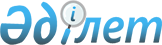 Об утверждении положений о Департаментах юстиции областей, городов Астаны и Алматы Министерства юстиции Республики Казахстан
					
			Утративший силу
			
			
		
					Приказ Министра юстиции Республики Казахстан от 29 октября 2014 года № 304. Зарегистрирован в Министерстве юстиции Республики Казахстан 31 октября 2014 года № 9847. Утратил силу приказом Министра юстиции Республики Казахстан от 11 мая 2017 года № 530 (вводится в действие по истечении десяти календарных дней после дня его первого официального опубликования)      Сноска. Утратил силу приказом Министра юстиции РК от 11.05.2017 № 530 (вводится в действие по истечении десяти календарных дней после дня его первого официального опубликования).

      Руководствуясь пунктом 4-1 статьи 9-1 Закона Республики Казахстан от 27 ноября 2000 года "Об административных процедурах", ПРИКАЗЫВАЮ:

      1. Утвердить прилагаемые:

      1) Положение Департамента юстиции города Астаны Министерства юстиции Республики Казахстан согласно приложению 1 к настоящему приказу;

      2) Положение Департамента юстиции города Алматы Министерства юстиции Республики Казахстан согласно приложению 2 к настоящему приказу;

      3) Положение Департамента юстиции Акмолинской области Министерства юстиции Республики Казахстан согласно приложению 3 к настоящему приказу;

      4) Положение Департамента юстиции Актюбинской области Министерства юстиции Республики Казахстан согласно приложению 4 к настоящему приказу;

      5) Положение Департамента юстиции Алматинской области Министерства юстиции Республики Казахстан согласно приложению 5 к настоящему приказу;

      6) Положение Департамента юстиции Атырауской области Министерства юстиции Республики Казахстан согласно приложению 6 к настоящему приказу;

      7) Положение Департамента юстиции Западно-Казахстанской области Министерства юстиции Республики Казахстан согласно приложению 7 к настоящему приказу;

      8) Положение Департамента юстиции Жамбылской области Министерства юстиции Республики Казахстан согласно приложению 8 к настоящему приказу;

      9) Положение Департамента юстиции Карагандинской области Министерства юстиции Республики Казахстан согласно приложению 9 к настоящему приказу;

      10) Положение Департамента юстиции Костанайской области Министерства юстиции Республики Казахстан согласно приложению 10 к настоящему приказу;

      11) Положение Департамента юстиции Кызылординской области Министерства юстиции Республики Казахстан согласно приложению 11 к настоящему приказу;

      12) Положение Департамента юстиции Мангистауской области Министерства юстиции Республики Казахстан согласно приложению 12 к настоящему приказу;

      13) Положение Департамента юстиции Южно-Казахстанской области Министерства юстиции Республики Казахстан согласно приложению 13 к настоящему приказу;

      14) Положение Департамента юстиции Павлодарской области Министерства юстиции Республики Казахстан согласно приложению 14 к настоящему приказу;

      15) Положение Департамента юстиции Северо-Казахстанской области Министерства юстиции Республики Казахстан согласно приложению 15 к настоящему приказу;

      16) Положение Департамента юстиции Восточно-Казахстанской области Министерства юстиции Республики Казахстан согласно приложению 16 к настоящему приказу.

      2. Департаментам юстиции областей, городов Астаны и Алматы принять соответствующие меры, вытекающие из настоящего приказа.

      3. Настоящий приказ вводится в действие со дня его государственной регистрации.

 ПОЛОЖЕНИЕ
о Департаменте юстиции города Астана
Министерства юстиции Республики Казахстан
1. Общие положения      1. Департамент юстиции города Астана (далее – Департамент) является территориальным органом юстиции Министерства юстиции Республики Казахстан (далее – Министерство), который входит в единую систему органов юстиции.

      2. Департамент осуществляет свою деятельность в соответствии с Конституцией и Законами Республики Казахстан, актами Президента, Правительства Республики Казахстан, иными нормативными правовыми актами, а также настоящим Положением.

      3. Департамент является юридическим лицом в организационно-правовой форме государственного учреждения, имеет печати и штампы со своим наименованием на государственном языке, бланки установленного образца, в соответствии с законодательством счета в органах казначейства.

      4. Департамент вступает в гражданско-правовые отношения от собственного имени.

      5. Департамент имеет право выступать стороной гражданско-правовых отношений от имени государства, если оно уполномочено на это в соответствии с законодательством.

      6. Департамент по вопросам своей компетенции в установленном законодательством порядке принимает решения, оформляемые приказами руководителя Департамента.

      7. Структура и лимит штатной численности Департамента утверждаются в соответствии с действующим законодательством.

      8. Юридический адрес Департамента: Республика Казахстан, 010000, город Астана, проспект Победы, 15.

      9. Полное наименование Департамента – Республиканское государственное учреждение "Департамент юстиции города Астаны Министерства юстиции Республики Казахстан".

      10. Настоящее Положение является учредительным документом Департамента.

      11. Финансирование деятельности Департамента осуществляется из республиканского бюджета.

      12. Департаменту запрещается вступать в договорные отношения с субъектами предпринимательства на предмет выполнения обязанностей, являющихся функциями Департамента.

      Если Департаменту предоставлено право осуществлять приносящую доходы деятельность, то доходы, полученные от такой деятельности, направляются в доход государственного бюджета.

 2. Основные задачи, функции, права и обязанности Департамента      13. Задачи Департамента:

      1) осуществление государственной регистрации юридических лиц, прав на недвижимое имущество, нормативных правовых актов местных представительных и исполнительных органов;

      2) формирование и реализация государственной политики в сфере осуществления государственной регистрации, организации правовой помощи и оказания юридических услуг, правовой пропаганды;

      3) формирование и реализация государственной политики в области охраны и защиты прав интеллектуальной деятельности;

      4) формирование и реализация государственной политики, а также государственное регулирование деятельности в сфере исполнения исполнительных документов;

      5) осуществление производства по делам об административных правонарушениях в соответствии с законом.

      14. Функции Департамента:

      1) в сфере государственной регистрации:

      государственная регистрация нормативных правовых актов маслихатов, акиматов и акимов, ведение Государственного реестра нормативных правовых актов Республики Казахстан;

      осуществление в маслихатах и акиматах проверок нормативных правовых актов, подлежащих государственной регистрации;

      внесение представлений об устранении нарушений закона в отношении нормативных правовых актов маслихатов, акиматов и акимов, подлежащих государственной регистрации в органах юстиции, но не прошедших ее;

      внесение представлений об устранении нарушений закона в отношении нормативных правовых актов маслихатов, акиматов и акимов, подлежащих государственной регистрации в органах юстиции, противоречащих законодательству Республики Казахстан;

      опубликование для всеобщего сведения перечня зарегистрированных нормативных правовых актов маслихатов, акиматов и акимов;

      государственной регистрации юридических лиц и учетной регистрации филиалов и представительств, прав на недвижимое имущество;

      ведение Национального реестра бизнес-идентификационных номеров;

      ведение правового кадастра;

      осуществление методического руководства и координации деятельности районных (городских) управлений юстиции по вопросам государственной регистрации юридических лиц, прав на недвижимое имущество;

      нормативно-методологическое обеспечение деятельности местных исполнительных органов по вопросам государственной регистрации актов гражданского состояния;

      2) в сфере организации юридических услуг:

      проведение аттестации должностных лиц аппаратов акимов городов районного значения, поселков, сел, сельских округов уполномоченных совершать нотариальные действия;

      определение совместно с нотариальной палатой территории деятельности частных нотариусов;

      открытие и упразднение государственных нотариальных контор;

      осуществление заказа на изготовление печатей нотариусов и их выдача в соответствии с требованиями законодательства Республики Казахстан;

      организация совместно с нотариальной палатой совершения нотариальных действий при временном отсутствии нотариусов в нотариальном округе;

      обеспечение методическими, инструктивными и разъяснительными материалами по вопросам нотариата;

      оказание методической и практической помощи должностным лицам аппаратов акимов городов районного значения, поселков, сел, сельских округов совершающим нотариальные действия;

      регулярное информирование населения о территории деятельности государственных и частных нотариусов;

      внесение в Министерство представления о приостановлении, лишении и прекращении действия лицензии нотариуса;

      принятие совместно с нотариальной палатой мер по уничтожению печати и передачи документов нотариуса, который прекратил свою деятельность в соответствующем нотариальном округе, другому нотариусу или в частный нотариальный архив, а также по изъятию лицензии для передачи ее лицензиару в случае, если у нотариуса прекращено действие лицензии;

      внесение представления в нотариальную палату о привлечении частного нотариуса к ответственности;

      организация контроля за соблюдением частными нотариусами требований статьи 16 Закона Республики Казахстан "О нотариате" и принятие мер к частным нотариусам, уклоняющимся от заключения договора обязательного страхования своей гражданско-правовой ответственности и нарушающим иные требования законодательства Республики Казахстан об обязательном страховании гражданско-правовой ответственности частных нотариусов;

      осуществление контроля за законностью совершенных нотариальных действий нотариусами и должностными лицами аппаратов акимов городов районного значения, поселков, сел, сельских округов и состоянием их делопроизводства;

      контроль за качеством юридических услуг, оказываемых физическим и юридическим лицам адвокатами и нотариусами;

      внесение в Министерство представления о приостановлении действия лицензии на занятие адвокатской деятельностью и внесение представления об инициировании иска о прекращении лицензии адвоката;

      осуществление государственного контроля в области оценочной деятельности;

      проставление апостиля на официальных документах, исходящих из органов юстиции и иных органов юстиции соответствующей административно-территориальной единицы и нотариусов этой же территории;

      координация организации правовой пропаганды, участие в разъяснении законодательства;

      осуществление контроля за регистрацией актов гражданского состояния;

      организация и обеспечение законности в сфере правового обслуживания населения нотариусами;

      осуществление контроля за соблюдением нотариусом законодательства Республики Казахстан о противодействии легализации (отмыванию доходов), полученных преступным путем, и финансированию терроризма;

      осуществление контроля за деятельностью территориальных нотариальных палат;

      внесение в Министерство представления совместно с территориальной нотариальной палатой об утверждении минимального количества нотариусов по каждому нотариальному округу;

      координация деятельности субъектов оказания гарантированной государством юридической помощи, а также осуществление контроля за качеством оказываемой юридической помощи;

      обеспечение правового просвещения и правового информирования населения об оказании гарантированной государством юридической помощи;

      опубликование в периодическом печатном издании, распространяемом на территории соответствующей области, города республиканского значения, столицы, и размещает на своем интернет-ресурсе список адвокатов, принимающих участие в системе оказания гарантированной государством юридической помощи;

      организация бесплатной необходимой правовой помощи физическим и юридическим лицам, пострадавшим в результате акта терроризма, и лицам, участвовавшим в его пресечении, по вопросам, касающимся их компетенции, в том числе в выдаче необходимых документов;

      3) в сфере обеспечения прав интеллектуальной собственности:

      осуществление проверок физических и юридических лиц на предмет соблюдения законодательства Республики Казахстан в сфере интеллектуальной собственности;

      обобщение практики применения законодательства в области охраны интеллектуальной собственности;

      4) в сфере исполнения исполнительных документов:

      обеспечение исполнения исполнительных документов (организационное, методическое обеспечение, контроль, рассмотрение жалоб и иных обращений по исполнительному производству, работа с арестованным имуществом должников);

      разработка методических, инструктивных и разъяснительных материалов по вопросам исполнительного производства;

      совместно с региональной коллегией частных судебных исполнителей проведение повышения квалификации частных судебных исполнителей, осуществляющих исполнительную деятельность;

      ведение учетной регистрации частных судебных исполнителей;

      внесение представления в Министерство о приостановлении или прекращении действия лицензии частного судебного исполнителя;

      внесение представления в дисциплинарную комиссию о привлечении частного судебного исполнителя к ответственности;

      совместно с региональной коллегией частных судебных исполнителей осуществление контроля за законностью совершаемых исполнительных действий и соблюдением правил делопроизводство государственными и часными судебными исполнителями;

      5) в сфере ведения административного производства:

      осуществление производства по делам об административных правонарушениях в соответствии с законодательством Республики Казахстан;

      6) рассмотрение обращений физических и юридических лиц в пределах своей компетенции в порядке и сроки, установленные законодательством Республики Казахстан.

      15. Права и обязанности Департамента:

      Департамент при реализации возложенных на него задач и осуществлении своих функций имеет право в установленном законодательством порядке:

      1) принимать обязательные для исполнения правовые акты в пределах своей компетенции;

      2) запрашивать и получать в установленном законодательством порядке от государственных органов, организаций, их должностных лиц необходимую информацию и материалы;

      3) осуществлять иные права, предусмотренные действующими законодательными актами.

 3. Организация деятельности Департамента      16. Руководство Департамента осуществляется руководителем Департамента, который несет персональную ответственность за выполнение возложенных на Департамент задач и осуществление им своих функций.

      17. Руководитель Департамента назначается на должность и освобождается от должности Ответственным секретарем Министерства по согласованию с Министром юстиции Республики Казахстан.

      18. Руководитель Департамента имеет заместителей, которые назначаются на должность и освобождаются от должности в соответствии с законодательством Республики Казахстан.

      19. Полномочия руководителя Департамента:

      1) назначает на должности и освобождает от должностей работников Департамента в пределах компетенции;

      2) решает вопросы командирования, предоставления отпусков, оказания материальной помощи, подготовки (переподготовки), повышения квалификации, поощрения, выплаты надбавок и премирования работников, заместителей руководителя Департамента, а также руководителей районных (городских) управлений юстиции;

      3) в установленном законодательством порядке налагает дисциплинарные взыскания и применяет меры поощрения на работников Департамента, за исключением работников, вопросы трудовых отношений которых отнесены к компетенции вышестоящих государственных органов и должностных лиц;

      4) в пределах своей компетенции издает приказы;

      5) утверждает положения о структурных подразделениях Департамента;

      6) представляет Департамент во всех государственных органах и иных организациях в пределах своих полномочий;

      7) осуществляет иные полномочия в соответствии с законодательством.

      Исполнение полномочий руководителя Департамента в период его отсутствия осуществляется лицом, его замещающим в соответствии с действующим законодательством.

      20. Руководитель Департамента определяет полномочия своих заместителей в соответствии с действующим законодательством.

 4. Имущество Департамента      21. Департамент может иметь на праве оперативного управления обособленное имущество в случаях, предусмотренных законодательством.

      Имущество Департамента формируется за счет имущества, переданного ему собственником, а также имущества (включая денежные доходы), приобретенного в результате собственной деятельности и иных источников, не запрещенных законодательством Республики Казахстан.

      22. Имущество, закрепленное за Департаментом относится к республиканской собственности.

      23. Департамент не вправе самостоятельно отчуждать или иным способом распоряжаться закрепленным за ним имуществом и имуществом, приобретенным за счет средств, выданных ему по плану финансирования, если иное не установлено законодательством.

 5. Реорганизация и упразднение Департамента      24. Реорганизация и упразднение Департамента осуществляются в соответствии с законодательством Республики Казахстан.

 ПОЛОЖЕНИЕ
о Департаменте юстиции города Алматы
Министерства юстиции Республики Казахстан
1. Общие положения      1. Департамент юстиции города Алматы (далее – Департамент) является территориальным органом юстиции Министерства юстиции Республики Казахстан (далее – Министерство), который входит в единую систему органов юстиции.

      2. Департамент осуществляет свою деятельность в соответствии с  Конституцией и Законами Республики Казахстан, актами Президента, Правительства Республики Казахстан, иными нормативными правовыми актами, а также настоящим Положением.

      3. Департамент является юридическим лицом в организационно-правовой форме государственного учреждения, имеет печати и штампы со своим наименованием на государственном языке, бланки установленного образца, в соответствии с законодательством счета в органах казначейства.

      4. Департамент вступает в гражданско-правовые отношения от собственного имени.

      5. Департамент имеет право выступать стороной гражданско-правовых отношений от имени государства, если оно уполномочено на это в соответствии с законодательством.

      6. Департамент по вопросам своей компетенции в установленном законодательством порядке принимает решения, оформляемые приказами руководителя Департамента.

      7. Структура и лимит штатной численности Департамента утверждаются в соответствии с действующим законодательством.

      8. Юридический адрес Департамента: Республика Казахстан, 050010, город Алматы, улица Зенкова, 47.

      9. Полное наименование Департамента – Республиканское государственное учреждение "Департамент юстиции города Алматы Министерства юстиции Республики Казахстан".

      10. Настоящее Положение является учредительным документом Департамента.

      11. Финансирование деятельности Департамента осуществляется из республиканского бюджета.

      12. Департаменту запрещается вступать в договорные отношения с субъектами предпринимательства на предмет выполнения обязанностей, являющихся функциями Департамента.

      Если Департаменту предоставлено право осуществлять приносящую доходы деятельность, то доходы, полученные от такой деятельности, направляются в доход государственного бюджета.

 2. Основные задачи, функции, права и обязанности Департамента      13. Задачи Департамента:

      1) осуществление государственной регистрации юридических лиц, прав на недвижимое имущество, нормативных правовых актов местных представительных и исполнительных органов;

      2) формирование и реализация государственной политики в сфере осуществления государственной регистрации, организации правовой помощи и оказания юридических услуг, правовой пропаганды;

      3) формирование и реализация государственной политики в области охраны и защиты прав интеллектуальной деятельности;

      4) формирование и реализация государственной политики, а также государственное регулирование деятельности в сфере исполнения исполнительных документов;

      5) осуществление производства по делам об административных правонарушениях в соответствии с законом.

      14. Функции Департамента:

      1) в сфере государственной регистрации:

      государственная регистрация нормативных правовых актов маслихатов, акиматов и акимов, ведение Государственного реестра нормативных правовых актов Республики Казахстан;

      осуществление в маслихатах и акиматах проверок нормативных правовых актов, подлежащих государственной регистрации;

      внесение представлений об устранении нарушений закона в отношении нормативных правовых актов маслихатов, акиматов и акимов, подлежащих государственной регистрации в органах юстиции, но не прошедших ее;

      внесение представлений об устранении нарушений закона в отношении нормативных правовых актов маслихатов, акиматов и акимов, подлежащих государственной регистрации в органах юстиции, противоречащих законодательству Республики Казахстан;

      опубликование для всеобщего сведения перечня зарегистрированных нормативных правовых актов маслихатов, акиматов и акимов;

      государственной регистрации юридических лиц и учетной регистрации филиалов и представительств, прав на недвижимое имущество;

      ведение Национального реестра бизнес-идентификационных номеров;

      ведение правового кадастра;

      осуществление методического руководства и координации деятельности районных (городских) управлений юстиции по вопросам государственной регистрации юридических лиц, прав на недвижимое имущество;

      нормативно-методологическое обеспечение деятельности местных исполнительных органов по вопросам государственной регистрации актов гражданского состояния;

      2) в сфере организации юридических услуг:

      проведение аттестации должностных лиц аппаратов акимов городов районного значения, поселков, сел, сельских округов уполномоченных совершать нотариальные действия;

      определение совместно с нотариальной палатой территории деятельности частных нотариусов;

      открытие и упразднение государственных нотариальных контор;

      осуществление заказа на изготовление печатей нотариусов и их выдача в соответствии с требованиями законодательства Республики Казахстан;

      организация совместно с нотариальной палатой совершения нотариальных действий при временном отсутствии нотариусов в нотариальном округе;

      обеспечение методическими, инструктивными и разъяснительными материалами по вопросам нотариата;

      оказание методической и практической помощи должностным лицам аппаратов акимов городов районного значения, поселков, сел, сельских округов совершающим нотариальные действия;

      регулярное информирование населения о территории деятельности государственных и частных нотариусов;

      внесение в Министерство представления о приостановлении, лишении и прекращении действия лицензии нотариуса;

      принятие совместно с нотариальной палатой мер по уничтожению печати и передачи документов нотариуса, который прекратил свою деятельность в соответствующем нотариальном округе, другому нотариусу или в частный нотариальный архив, а также по изъятию лицензии для передачи ее лицензиару в случае, если у нотариуса прекращено действие лицензии;

      внесение представления в нотариальную палату о привлечении частного нотариуса к ответственности;

      организация контроля за соблюдением частными нотариусами требований статьи 16 Закона Республики Казахстан "О нотариате" и принятие мер к частным нотариусам, уклоняющимся от заключения договора обязательного страхования своей гражданско-правовой ответственности и нарушающим иные требования законодательства Республики Казахстан об обязательном страховании гражданско-правовой ответственности частных нотариусов;

      осуществление контроля за законностью совершенных нотариальных действий нотариусами и должностными лицами аппаратов акимов городов районного значения, поселков, сел, сельских округов и состоянием их делопроизводства;

      контроль за качеством юридических услуг, оказываемых физическим и юридическим лицам адвокатами и нотариусами;

      внесение в Министерство представления о приостановлении действия лицензии на занятие адвокатской деятельностью и внесение представления об инициировании иска о прекращении лицензии адвоката;

      осуществление государственного контроля в области оценочной деятельности;

      проставление апостиля на официальных документах, исходящих из органов юстиции и иных органов юстиции соответствующей административно-территориальной единицы и нотариусов этой же территории;

      координация организации правовой пропаганды, участие в разъяснении законодательства;

      осуществление контроля за регистрацией актов гражданского состояния;

      организация и обеспечение законности в сфере правового обслуживания населения нотариусами;

      осуществление контроля за соблюдением нотариусом законодательства Республики Казахстан о противодействии легализации (отмыванию доходов), полученных преступным путем, и финансированию терроризма;

      осуществление контроля за деятельностью территориальных нотариальных палат;

      внесение в Министерство представления совместно с территориальной нотариальной палатой об утверждении минимального количества нотариусов по каждому нотариальному округу;

      координация деятельности субъектов оказания гарантированной государством юридической помощи, а также осуществление контроля за качеством оказываемой юридической помощи;

      обеспечение правового просвещения и правового информирования населения об оказании гарантированной государством юридической помощи;

      опубликование в периодическом печатном издании, распространяемом на территории соответствующей области, города республиканского значения, столицы, и размещает на своем интернет-ресурсе список адвокатов, принимающих участие в системе оказания гарантированной государством юридической помощи;

      организация бесплатной необходимой правовой помощи физическим и юридическим лицам, пострадавшим в результате акта терроризма, и лицам, участвовавшим в его пресечении, по вопросам, касающимся их компетенции, в том числе в выдаче необходимых документов;

      3) в сфере обеспечения прав интеллектуальной собственности:

      осуществление проверок физических и юридических лиц на предмет соблюдения законодательства Республики Казахстан в сфере интеллектуальной собственности;

      обобщение практики применения законодательства в области охраны интеллектуальной собственности;

      4) в сфере исполнения исполнительных документов:

      обеспечение исполнения исполнительных документов (организационное, методическое обеспечение, контроль, рассмотрение жалоб и иных обращений по исполнительному производству, работа с арестованным имуществом должников);

      разработка методических, инструктивных и разъяснительных материалов по вопросам исполнительного производства;

      совместно с региональной коллегией частных судебных исполнителей проведение повышения квалификации частных судебных исполнителей, осуществляющих исполнительную деятельность;

      ведение учетной регистрации частных судебных исполнителей;

      внесение представления в Министерство о приостановлении или прекращении действия лицензии частного судебного исполнителя;

      внесение представления в дисциплинарную комиссию о привлечении частного судебного исполнителя к ответственности;

      совместно с региональной коллегией частных судебных исполнителей осуществление контроля за законностью совершаемых исполнительных действий и соблюдением правил делопроизводство государственными и часными судебными исполнителями;

      5) в сфере ведения административного производства:

      осуществление производства по делам об административных правонарушениях в соответствии с законодательством Республики Казахстан;

      6) рассмотрение обращений физических и юридических лиц в пределах своей компетенции в порядке и сроки, установленные законодательством Республики Казахстан.

      15. Права и обязанности Департамента:

      Департамент при реализации возложенных на него задач и осуществлении своих функций имеет право в установленном законодательством порядке:

      1) принимать обязательные для исполнения правовые акты в пределах своей компетенции;

      2) запрашивать и получать в установленном законодательством порядке от государственных органов, организаций, их должностных лиц необходимую информацию и материалы;

      3) осуществлять иные права, предусмотренные действующими законодательными актами.

 3. Организация деятельности Департамента      16. Руководство Департамента осуществляется руководителем Департамента, который несет персональную ответственность за выполнение возложенных на Департамент задач и осуществление им своих функций.

      17. Руководитель Департамента назначается на должность и освобождается от должности Ответственным секретарем Министерства по согласованию с Министром юстиции Республики Казахстан.

      18. Руководитель Департамента имеет заместителей, которые назначаются на должность и освобождаются от должности в соответствии с законодательством Республики Казахстан.

      19. Полномочия руководителя Департамента:

      1) назначает на должности и освобождает от должностей работников Департамента в пределах компетенции;

      2) решает вопросы командирования, предоставления отпусков, оказания материальной помощи, подготовки (переподготовки), повышения квалификации, поощрения, выплаты надбавок и премирования работников, заместителей руководителя Департамента, а также руководителей районных (городских) управлений юстиции;

      3) в установленном законодательством порядке налагает дисциплинарные взыскания и применяет меры поощрения на работников Департамента, за исключением работников, вопросы трудовых отношений которых отнесены к компетенции вышестоящих государственных органов и должностных лиц;

      4) в пределах своей компетенции издает приказы;

      5) утверждает положения о структурных подразделениях Департамента;

      6) представляет Департамент во всех государственных органах и иных организациях в пределах своих полномочий;

      7) осуществляет иные полномочия в соответствии с законодательством.

      Исполнение полномочий руководителя Департамента в период его отсутствия осуществляется лицом, его замещающим в соответствии с действующим законодательством.

      20. Руководитель Департамента определяет полномочия своих заместителей в соответствии с действующим законодательством.

 4. Имущество Департамента      21. Департамент может иметь на праве оперативного управления обособленное имущество в случаях, предусмотренных законодательством.

      Имущество Департамента формируется за счет имущества, переданного ему собственником, а также имущества (включая денежные доходы), приобретенного в результате собственной деятельности и иных источников, не запрещенных законодательством Республики Казахстан.

      22. Имущество, закрепленное за Департаментом относится к республиканской собственности.

      23. Департамент не вправе самостоятельно отчуждать или иным способом распоряжаться закрепленным за ним имуществом и имуществом, приобретенным за счет средств, выданных ему по плану финансирования, если иное не установлено законодательством.

 5. Реорганизация и упразднение Департамента      24. Реорганизация и упразднение Департамента осуществляются в соответствии с законодательством Республики Казахстан.

 ПОЛОЖЕНИЕ
о Департаменте юстиции Акмолинской области
Министерства юстиции Республики Казахстан
1. Общие положения      1. Департамент юстиции Акмолинской области (далее – Департамент) является территориальным органом юстиции Министерства юстиции Республики Казахстан (далее – Министерство), который входит в единую систему органов юстиции.

      2. Департамент осуществляет свою деятельность в соответствии с  Конституцией и Законами Республики Казахстан, актами Президента, Правительства Республики Казахстан, иными нормативными правовыми актами, а также настоящим Положением.

      3. Департамент является юридическим лицом в организационно-правовой форме государственного учреждения, имеет печати и штампы со своим наименованием на государственном языке, бланки установленного образца, в соответствии с законодательством счета в органах казначейства.

      4. Департамент вступает в гражданско-правовые отношения от собственного имени.

      5. Департамент имеет право выступать стороной гражданско-правовых отношений от имени государства, если оно уполномочено на это в соответствии с законодательством.

      6. Департамент по вопросам своей компетенции в установленном законодательством порядке принимает решения, оформляемые приказами руководителя Департамента.

      7. Структура и лимит штатной численности Департамента утверждаются в соответствии с действующим законодательством.

      8. Юридический адрес Департамента: Республика Казахстан, 020000, Акмолинская область, город Кокшетау, улица М. Горький, 37.

      9. Полное наименование Департамента – Республиканское государственное учреждение "Департамент юстиции Акмолинской области Министерства юстиции Республики Казахстан".

      10. Настоящее Положение является учредительным документом Департамента.

      11. Финансирование деятельности Департамента осуществляется из республиканского бюджета.

      12. Департаменту запрещается вступать в договорные отношения с субъектами предпринимательства на предмет выполнения обязанностей, являющихся функциями Департамента.

      Если Департаменту предоставлено право осуществлять приносящую доходы деятельность, то доходы, полученные от такой деятельности, направляются в доход государственного бюджета.

 2. Основные задачи, функции, права и обязанности Департамента      13. Задачи Департамента:

      1) осуществление государственной регистрации юридических лиц, прав на недвижимое имущество, нормативных правовых актов местных представительных и исполнительных органов;

      2) формирование и реализация государственной политики в сфере осуществления государственной регистрации, организации правовой помощи и оказания юридических услуг, правовой пропаганды;

      3) формирование и реализация государственной политики в области охраны и защиты прав интеллектуальной деятельности;

      4) формирование и реализация государственной политики, а также государственное регулирование деятельности в сфере исполнения исполнительных документов;

      5) осуществление производства по делам об административных правонарушениях в соответствии с законом.

      14. Функции Департамента:

      1) в сфере государственной регистрации:

      государственная регистрация нормативных правовых актов маслихатов, акиматов и акимов, ведение Государственного реестра нормативных правовых актов Республики Казахстан;

      осуществление в маслихатах и акиматах проверок нормативных правовых актов, подлежащих государственной регистрации;

      внесение представлений об устранении нарушений закона в отношении нормативных правовых актов маслихатов, акиматов и акимов, подлежащих государственной регистрации в органах юстиции, но не прошедших ее;

      внесение представлений об устранении нарушений закона в отношении нормативных правовых актов маслихатов, акиматов и акимов, подлежащих государственной регистрации в органах юстиции, противоречащих законодательству Республики Казахстан;

      опубликование для всеобщего сведения перечня зарегистрированных нормативных правовых актов маслихатов, акиматов и акимов;

      государственной регистрации юридических лиц и учетной регистрации филиалов и представительств, прав на недвижимое имущество;

      ведение Национального реестра бизнес-идентификационных номеров;

      ведение правового кадастра;

      осуществление методического руководства и координации деятельности районных (городских) управлений юстиции по вопросам государственной регистрации юридических лиц, прав на недвижимое имущество;

      нормативно-методологическое обеспечение деятельности местных исполнительных органов по вопросам государственной регистрации актов гражданского состояния;

      2) в сфере организации юридических услуг:

      проведение аттестации должностных лиц аппаратов акимов городов районного значения, поселков, сел, сельских округов уполномоченных совершать нотариальные действия;

      определение совместно с нотариальной палатой территории деятельности частных нотариусов;

      открытие и упразднение государственных нотариальных контор;

      осуществление заказа на изготовление печатей нотариусов и их выдача в соответствии с требованиями законодательства Республики Казахстан;

      организация совместно с нотариальной палатой совершения нотариальных действий при временном отсутствии нотариусов в нотариальном округе;

      обеспечение методическими, инструктивными и разъяснительными материалами по вопросам нотариата;

      оказание методической и практической помощи должностным лицам аппаратов акимов городов районного значения, поселков, сел, сельских округов совершающим нотариальные действия;

      регулярное информирование населения о территории деятельности государственных и частных нотариусов;

      внесение в Министерство представления о приостановлении, лишении и прекращении действия лицензии нотариуса;

      принятие совместно с нотариальной палатой мер по уничтожению печати и передачи документов нотариуса, который прекратил свою деятельность в соответствующем нотариальном округе, другому нотариусу или в частный нотариальный архив, а также по изъятию лицензии для передачи ее лицензиару в случае, если у нотариуса прекращено действие лицензии;

      внесение представления в нотариальную палату о привлечении частного нотариуса к ответственности;

      организация контроля за соблюдением частными нотариусами требований статьи 16 Закона Республики Казахстан "О нотариате" и принятие мер к частным нотариусам, уклоняющимся от заключения договора обязательного страхования своей гражданско-правовой ответственности и нарушающим иные требования законодательства Республики Казахстан об обязательном страховании гражданско-правовой ответственности частных нотариусов;

      осуществление контроля за законностью совершенных нотариальных действий нотариусами и должностными лицами аппаратов акимов городов районного значения, поселков, сел, сельских округов и состоянием их делопроизводства;

      контроль за качеством юридических услуг, оказываемых физическим и юридическим лицам адвокатами и нотариусами;

      внесение в Министерство представления о приостановлении действия лицензии на занятие адвокатской деятельностью и внесение представления об инициировании иска о прекращении лицензии адвоката;

      осуществление государственного контроля в области оценочной деятельности;

      проставление апостиля на официальных документах, исходящих из органов юстиции и иных органов юстиции соответствующей административно-территориальной единицы и нотариусов этой же территории;

      координация организации правовой пропаганды, участие в разъяснении законодательства;

      осуществление контроля за регистрацией актов гражданского состояния;

      организация и обеспечение законности в сфере правового обслуживания населения нотариусами;

      осуществление контроля за соблюдением нотариусом законодательства Республики Казахстан о противодействии легализации (отмыванию доходов), полученных преступным путем, и финансированию терроризма;

      осуществление контроля за деятельностью территориальных нотариальных палат;

      внесение в Министерство представления совместно с территориальной нотариальной палатой об утверждении минимального количества нотариусов по каждому нотариальному округу;

      координация деятельности субъектов оказания гарантированной государством юридической помощи, а также осуществление контроля за качеством оказываемой юридической помощи;

      обеспечение правового просвещения и правового информирования населения об оказании гарантированной государством юридической помощи;

      опубликование в периодическом печатном издании, распространяемом на территории соответствующей области, города республиканского значения, столицы, и размещает на своем интернет-ресурсе список адвокатов, принимающих участие в системе оказания гарантированной государством юридической помощи;

      организация бесплатной необходимой правовой помощи физическим и юридическим лицам, пострадавшим в результате акта терроризма, и лицам, участвовавшим в его пресечении, по вопросам, касающимся их компетенции, в том числе в выдаче необходимых документов;

      3) в сфере обеспечения прав интеллектуальной собственности:

      осуществление проверок физических и юридических лиц на предмет соблюдения законодательства Республики Казахстан в сфере интеллектуальной собственности;

      обобщение практики применения законодательства в области охраны интеллектуальной собственности;

      4) в сфере исполнения исполнительных документов:

      обеспечение исполнения исполнительных документов (организационное, методическое обеспечение, контроль, рассмотрение жалоб и иных обращений по исполнительному производству, работа с арестованным имуществом должников);

      разработка методических, инструктивных и разъяснительных материалов по вопросам исполнительного производства;

      совместно с региональной коллегией частных судебных исполнителей проведение повышения квалификации частных судебных исполнителей, осуществляющих исполнительную деятельность;

      ведение учетной регистрации частных судебных исполнителей;

      внесение представления в Министерство о приостановлении или прекращении действия лицензии частного судебного исполнителя;

      внесение представления в дисциплинарную комиссию о привлечении частного судебного исполнителя к ответственности;

      совместно с региональной коллегией частных судебных исполнителей осуществление контроля за законностью совершаемых исполнительных действий и соблюдением правил делопроизводство государственными и часными судебными исполнителями;

      5) в сфере ведения административного производства:

      осуществление производства по делам об административных правонарушениях в соответствии с законодательством Республики Казахстан;

      6) рассмотрение обращений физических и юридических лиц в пределах своей компетенции в порядке и сроки, установленные законодательством Республики Казахстан.

      15. Права и обязанности Департамента:

      Департамент при реализации возложенных на него задач и осуществлении своих функций имеет право в установленном законодательством порядке:

      1) принимать обязательные для исполнения правовые акты в пределах своей компетенции;

      2) запрашивать и получать в установленном законодательством порядке от государственных органов, организаций, их должностных лиц необходимую информацию и материалы;

      3) осуществлять иные права, предусмотренные действующими законодательными актами.

 3. Организация деятельности Департамента      16. Руководство Департамента осуществляется руководителем Департамента, который несет персональную ответственность за выполнение возложенных на Департамент задач и осуществление им своих функций.

      17. Руководитель Департамента назначается на должность и освобождается от должности Ответственным секретарем Министерства по согласованию с Министром юстиции Республики Казахстан.

      18. Руководитель Департамента имеет заместителей, которые назначаются на должность и освобождаются от должности в соответствии с законодательством Республики Казахстан.

      19. Полномочия руководителя Департамента:

      1) назначает на должности и освобождает от должностей работников Департамента в пределах компетенции;

      2) решает вопросы командирования, предоставления отпусков, оказания материальной помощи, подготовки (переподготовки), повышения квалификации, поощрения, выплаты надбавок и премирования работников, заместителей руководителя Департамента, а также руководителей районных (городских) управлений юстиции;

      3) в установленном законодательством порядке налагает дисциплинарные взыскания и применяет меры поощрения на работников Департамента, за исключением работников, вопросы трудовых отношений которых отнесены к компетенции вышестоящих государственных органов и должностных лиц;

      4) в пределах своей компетенции издает приказы;

      5) утверждает положения о структурных подразделениях Департамента;

      6) представляет Департамент во всех государственных органах и иных организациях в пределах своих полномочий;

      7) осуществляет иные полномочия в соответствии с законодательством.

      Исполнение полномочий руководителя Департамента в период его отсутствия осуществляется лицом, его замещающим в соответствии с действующим законодательством.

      20. Руководитель Департамента определяет полномочия своих заместителей в соответствии с действующим законодательством.

 4. Имущество Департамента      21. Департамент может иметь на праве оперативного управления обособленное имущество в случаях, предусмотренных законодательством.

      Имущество Департамента формируется за счет имущества, переданного ему собственником, а также имущества (включая денежные доходы), приобретенного в результате собственной деятельности и иных источников, не запрещенных законодательством Республики Казахстан.

      22. Имущество, закрепленное за Департаментом относится к республиканской собственности.

      23. Департамент не вправе самостоятельно отчуждать или иным способом распоряжаться закрепленным за ним имуществом и имуществом, приобретенным за счет средств, выданных ему по плану финансирования, если иное не установлено законодательством.

 5. Реорганизация и упразднение Департамента      24. Реорганизация и упразднение Департамента осуществляются в соответствии с законодательством Республики Казахстан.

 ПОЛОЖЕНИЕ
о Департаменте юстиции Актюбинской области
Министерства юстиции Республики Казахстан
1. Общие положения      1. Департамент юстиции Актюбинской области (далее – Департамент) является территориальным органом юстиции Министерства юстиции Республики Казахстан (далее – Министерство), который входит в единую систему органов юстиции.

      2. Департамент осуществляет свою деятельность в соответствии с  Конституцией и Законами Республики Казахстан, актами Президента, Правительства Республики Казахстан, иными нормативными правовыми актами, а также настоящим Положением.

      3. Департамент является юридическим лицом в организационно-правовой форме государственного учреждения, имеет печати и штампы со своим наименованием на государственном языке, бланки установленного образца, в соответствии с законодательством счета в органах казначейства.

      4. Департамент вступает в гражданско-правовые отношения от собственного имени.

      5. Департамент имеет право выступать стороной гражданско-правовых отношений от имени государства, если оно уполномочено на это в соответствии с законодательством.

      6. Департамент по вопросам своей компетенции в установленном законодательством порядке принимает решения, оформляемые приказами руководителя Департамента.

      7. Структура и лимит штатной численности Департамента утверждаются в соответствии с действующим законодательством.

      8. Юридический адрес Департамента: Республика Казахстан, 030000, Актюбинская область, город Актобе, проспект Абая, 17.

      9. Полное наименование Департамента – Республиканское государственное учреждение "Департамент юстиции Актюбинской области Министерства юстиции Республики Казахстан".

      10. Настоящее Положение является учредительным документом Департамента.

      11. Финансирование деятельности Департамента осуществляется из республиканского бюджета.

      12. Департаменту запрещается вступать в договорные отношения с субъектами предпринимательства на предмет выполнения обязанностей, являющихся функциями Департамента.

      Если Департаменту предоставлено право осуществлять приносящую доходы деятельность, то доходы, полученные от такой деятельности, направляются в доход государственного бюджета.

 2. Основные задачи, функции, права и обязанности Департамента      13. Задачи Департамента:

      1) осуществление государственной регистрации юридических лиц, прав на недвижимое имущество, нормативных правовых актов местных представительных и исполнительных органов;

      2) формирование и реализация государственной политики в сфере осуществления государственной регистрации, организации правовой помощи и оказания юридических услуг, правовой пропаганды;

      3) формирование и реализация государственной политики в области охраны и защиты прав интеллектуальной деятельности;

      4) формирование и реализация государственной политики, а также государственное регулирование деятельности в сфере исполнения исполнительных документов;

      5) осуществление производства по делам об административных правонарушениях в соответствии с законом.

      14. Функции Департамента:

      1) в сфере государственной регистрации:

      государственная регистрация нормативных правовых актов маслихатов, акиматов и акимов, ведение Государственного реестра нормативных правовых актов Республики Казахстан;

      осуществление в маслихатах и акиматах проверок нормативных правовых актов, подлежащих государственной регистрации;

      внесение представлений об устранении нарушений закона в отношении нормативных правовых актов маслихатов, акиматов и акимов, подлежащих государственной регистрации в органах юстиции, но не прошедших ее;

      внесение представлений об устранении нарушений закона в отношении нормативных правовых актов маслихатов, акиматов и акимов, подлежащих государственной регистрации в органах юстиции, противоречащих законодательству Республики Казахстан;

      опубликование для всеобщего сведения перечня зарегистрированных нормативных правовых актов маслихатов, акиматов и акимов;

      государственной регистрации юридических лиц и учетной регистрации филиалов и представительств, прав на недвижимое имущество;

      ведение Национального реестра бизнес-идентификационных номеров;

      ведение правового кадастра;

      осуществление методического руководства и координации деятельности районных (городских) управлений юстиции по вопросам государственной регистрации юридических лиц, прав на недвижимое имущество;

      нормативно-методологическое обеспечение деятельности местных исполнительных органов по вопросам государственной регистрации актов гражданского состояния;

      2) в сфере организации юридических услуг:

      проведение аттестации должностных лиц аппаратов акимов городов районного значения, поселков, сел, сельских округов уполномоченных совершать нотариальные действия;

      определение совместно с нотариальной палатой территории деятельности частных нотариусов;

      открытие и упразднение государственных нотариальных контор;

      осуществление заказа на изготовление печатей нотариусов и их выдача в соответствии с требованиями законодательства Республики Казахстан;

      организация совместно с нотариальной палатой совершения нотариальных действий при временном отсутствии нотариусов в нотариальном округе;

      обеспечение методическими, инструктивными и разъяснительными материалами по вопросам нотариата;

      оказание методической и практической помощи должностным лицам аппаратов акимов городов районного значения, поселков, сел, сельских округов совершающим нотариальные действия;

      регулярное информирование населения о территории деятельности государственных и частных нотариусов;

      внесение в Министерство представления о приостановлении, лишении и прекращении действия лицензии нотариуса;

      принятие совместно с нотариальной палатой мер по уничтожению печати и передачи документов нотариуса, который прекратил свою деятельность в соответствующем нотариальном округе, другому нотариусу или в частный нотариальный архив, а также по изъятию лицензии для передачи ее лицензиару в случае, если у нотариуса прекращено действие лицензии;

      внесение представления в нотариальную палату о привлечении частного нотариуса к ответственности;

      организация контроля за соблюдением частными нотариусами требований статьи 16 Закона Республики Казахстан "О нотариате" и принятие мер к частным нотариусам, уклоняющимся от заключения договора обязательного страхования своей гражданско-правовой ответственности и нарушающим иные требования законодательства Республики Казахстан об обязательном страховании гражданско-правовой ответственности частных нотариусов;

      осуществление контроля за законностью совершенных нотариальных действий нотариусами и должностными лицами аппаратов акимов городов районного значения, поселков, сел, сельских округов и состоянием их делопроизводства;

      контроль за качеством юридических услуг, оказываемых физическим и юридическим лицам адвокатами и нотариусами;

      внесение в Министерство представления о приостановлении действия лицензии на занятие адвокатской деятельностью и внесение представления об инициировании иска о прекращении лицензии адвоката;

      осуществление государственного контроля в области оценочной деятельности;

      проставление апостиля на официальных документах, исходящих из органов юстиции и иных органов юстиции соответствующей административно-территориальной единицы и нотариусов этой же территории;

      координация организации правовой пропаганды, участие в разъяснении законодательства;

      осуществление контроля за регистрацией актов гражданского состояния;

      организация и обеспечение законности в сфере правового обслуживания населения нотариусами;

      осуществление контроля за соблюдением нотариусом законодательства Республики Казахстан о противодействии легализации (отмыванию доходов), полученных преступным путем, и финансированию терроризма;

      осуществление контроля за деятельностью территориальных нотариальных палат;

      внесение в Министерство представления совместно с территориальной нотариальной палатой об утверждении минимального количества нотариусов по каждому нотариальному округу;

      координация деятельности субъектов оказания гарантированной государством юридической помощи, а также осуществление контроля за качеством оказываемой юридической помощи;

      обеспечение правового просвещения и правового информирования населения об оказании гарантированной государством юридической помощи;

      опубликование в периодическом печатном издании, распространяемом на территории соответствующей области, города республиканского значения, столицы, и размещает на своем интернет-ресурсе список адвокатов, принимающих участие в системе оказания гарантированной государством юридической помощи;

      организация бесплатной необходимой правовой помощи физическим и юридическим лицам, пострадавшим в результате акта терроризма, и лицам, участвовавшим в его пресечении, по вопросам, касающимся их компетенции, в том числе в выдаче необходимых документов;

      3) в сфере обеспечения прав интеллектуальной собственности:

      осуществление проверок физических и юридических лиц на предмет соблюдения законодательства Республики Казахстан в сфере интеллектуальной собственности;

      обобщение практики применения законодательства в области охраны интеллектуальной собственности;

      4) в сфере исполнения исполнительных документов:

      обеспечение исполнения исполнительных документов (организационное, методическое обеспечение, контроль, рассмотрение жалоб и иных обращений по исполнительному производству, работа с арестованным имуществом должников);

      разработка методических, инструктивных и разъяснительных материалов по вопросам исполнительного производства;

      совместно с региональной коллегией частных судебных исполнителей проведение повышения квалификации частных судебных исполнителей, осуществляющих исполнительную деятельность;

      ведение учетной регистрации частных судебных исполнителей;

      внесение представления в Министерство о приостановлении или прекращении действия лицензии частного судебного исполнителя;

      внесение представления в дисциплинарную комиссию о привлечении частного судебного исполнителя к ответственности;

      совместно с региональной коллегией частных судебных исполнителей осуществление контроля за законностью совершаемых исполнительных действий и соблюдением правил делопроизводство государственными и часными судебными исполнителями;

      5) в сфере ведения административного производства:

      осуществление производства по делам об административных правонарушениях в соответствии с законодательством Республики Казахстан;

      6) рассмотрение обращений физических и юридических лиц в пределах своей компетенции в порядке и сроки, установленные законодательством Республики Казахстан.

      15. Права и обязанности Департамента:

      Департамент при реализации возложенных на него задач и осуществлении своих функций имеет право в установленном законодательством порядке:

      1) принимать обязательные для исполнения правовые акты в пределах своей компетенции;

      2) запрашивать и получать в установленном законодательством порядке от государственных органов, организаций, их должностных лиц необходимую информацию и материалы;

      3) осуществлять иные права, предусмотренные действующими законодательными актами.

 3. Организация деятельности Департамента      16. Руководство Департамента осуществляется руководителем Департамента, который несет персональную ответственность за выполнение возложенных на Департамент задач и осуществление им своих функций.

      17. Руководитель Департамента назначается на должность и освобождается от должности Ответственным секретарем Министерства по согласованию с Министром юстиции Республики Казахстан.

      18. Руководитель Департамента имеет заместителей, которые назначаются на должность и освобождаются от должности в соответствии с законодательством Республики Казахстан.

      19. Полномочия руководителя Департамента:

      1) назначает на должности и освобождает от должностей работников Департамента в пределах компетенции;

      2) решает вопросы командирования, предоставления отпусков, оказания материальной помощи, подготовки (переподготовки), повышения квалификации, поощрения, выплаты надбавок и премирования работников, заместителей руководителя Департамента, а также руководителей районных (городских) управлений юстиции;

      3) в установленном законодательством порядке налагает дисциплинарные взыскания и применяет меры поощрения на работников Департамента, за исключением работников, вопросы трудовых отношений которых отнесены к компетенции вышестоящих государственных органов и должностных лиц;

      4) в пределах своей компетенции издает приказы;

      5) утверждает положения о структурных подразделениях Департамента;

      6) представляет Департамент во всех государственных органах и иных организациях в пределах своих полномочий;

      7) осуществляет иные полномочия в соответствии с законодательством.

      Исполнение полномочий руководителя Департамента в период его отсутствия осуществляется лицом, его замещающим в соответствии с действующим законодательством.

      20. Руководитель Департамента определяет полномочия своих заместителей в соответствии с действующим законодательством.

 4. Имущество Департамента      21. Департамент может иметь на праве оперативного управления обособленное имущество в случаях, предусмотренных законодательством.

      Имущество Департамента формируется за счет имущества, переданного ему собственником, а также имущества (включая денежные доходы), приобретенного в результате собственной деятельности и иных источников, не запрещенных законодательством Республики Казахстан.

      22. Имущество, закрепленное за Департаментом относится к республиканской собственности.

      23. Департамент не вправе самостоятельно отчуждать или иным способом распоряжаться закрепленным за ним имуществом и имуществом, приобретенным за счет средств, выданных ему по плану финансирования, если иное не установлено законодательством.

 5. Реорганизация и упразднение Департамента      24. Реорганизация и упразднение Департамента осуществляются в соответствии с законодательством Республики Казахстан.

 ПОЛОЖЕНИЕ
о Департаменте юстиции Алматинской области
Министерства юстиции Республики Казахстан
1. Общие положения      1. Департамент юстиции Алматинской области (далее – Департамент) является территориальным органом юстиции Министерства юстиции Республики Казахстан (далее – Министерство), который входит в единую систему органов юстиции.

      2. Департамент осуществляет свою деятельность в соответствии с  Конституцией и Законами Республики Казахстан, актами Президента, Правительства Республики Казахстан, иными нормативными правовыми актами, а также настоящим Положением.

      3. Департамент является юридическим лицом в организационно-правовой форме государственного учреждения, имеет печати и штампы со своим наименованием на государственном языке, бланки установленного образца, в соответствии с законодательством счета в органах казначейства.

      4. Департамент вступает в гражданско-правовые отношения от собственного имени.

      5. Департамент имеет право выступать стороной гражданско-правовых отношений от имени государства, если оно уполномочено на это в соответствии с законодательством.

      6. Департамент по вопросам своей компетенции в установленном законодательством порядке принимает решения, оформляемые приказами руководителя Департамента.

      7. Структура и лимит штатной численности Департамента утверждаются в соответствии с действующим законодательством.

      8. Юридический адрес Департамента: Республика Казахстан, 040000, Алматинская область, город Талдыкорган, улица Каблиса Жырау, 69 "А".

      9. Полное наименование Департамента – Республиканское государственное учреждение "Департамент юстиции Алматинской области Министерства юстиции Республики Казахстан".

      10. Настоящее Положение является учредительным документом Департамента.

      11. Финансирование деятельности Департамента осуществляется из республиканского бюджета.

      12. Департаменту запрещается вступать в договорные отношения с субъектами предпринимательства на предмет выполнения обязанностей, являющихся функциями Департамента.

      Если Департаменту предоставлено право осуществлять приносящую доходы деятельность, то доходы, полученные от такой деятельности, направляются в доход государственного бюджета.

 2. Основные задачи, функции, права и обязанности Департамента      13. Задачи Департамента:

      1) осуществление государственной регистрации юридических лиц, прав на недвижимое имущество, нормативных правовых актов местных представительных и исполнительных органов;

      2) формирование и реализация государственной политики в сфере осуществления государственной регистрации, организации правовой помощи и оказания юридических услуг, правовой пропаганды;

      3) формирование и реализация государственной политики в области охраны и защиты прав интеллектуальной деятельности;

      4) формирование и реализация государственной политики, а также государственное регулирование деятельности в сфере исполнения исполнительных документов;

      5) осуществление производства по делам об административных правонарушениях в соответствии с законом.

      14. Функции Департамента:

      1) в сфере государственной регистрации:

      государственная регистрация нормативных правовых актов маслихатов, акиматов и акимов, ведение Государственного реестра нормативных правовых актов Республики Казахстан;

      осуществление в маслихатах и акиматах проверок нормативных правовых актов, подлежащих государственной регистрации;

      внесение представлений об устранении нарушений закона в отношении нормативных правовых актов маслихатов, акиматов и акимов, подлежащих государственной регистрации в органах юстиции, но не прошедших ее;

      внесение представлений об устранении нарушений закона в отношении нормативных правовых актов маслихатов, акиматов и акимов, подлежащих государственной регистрации в органах юстиции, противоречащих законодательству Республики Казахстан;

      опубликование для всеобщего сведения перечня зарегистрированных нормативных правовых актов маслихатов, акиматов и акимов;

      государственной регистрации юридических лиц и учетной регистрации филиалов и представительств, прав на недвижимое имущество;

      ведение Национального реестра бизнес-идентификационных номеров;

      ведение правового кадастра;

      осуществление методического руководства и координации деятельности районных (городских) управлений юстиции по вопросам государственной регистрации юридических лиц, прав на недвижимое имущество;

      нормативно-методологическое обеспечение деятельности местных исполнительных органов по вопросам государственной регистрации актов гражданского состояния;

      2) в сфере организации юридических услуг:

      проведение аттестации должностных лиц аппаратов акимов городов районного значения, поселков, сел, сельских округов уполномоченных совершать нотариальные действия;

      определение совместно с нотариальной палатой территории деятельности частных нотариусов;

      открытие и упразднение государственных нотариальных контор;

      осуществление заказа на изготовление печатей нотариусов и их выдача в соответствии с требованиями законодательства Республики Казахстан;

      организация совместно с нотариальной палатой совершения нотариальных действий при временном отсутствии нотариусов в нотариальном округе;

      обеспечение методическими, инструктивными и разъяснительными материалами по вопросам нотариата;

      оказание методической и практической помощи должностным лицам аппаратов акимов городов районного значения, поселков, сел, сельских округов совершающим нотариальные действия;

      регулярное информирование населения о территории деятельности государственных и частных нотариусов;

      внесение в Министерство представления о приостановлении, лишении и прекращении действия лицензии нотариуса;

      принятие совместно с нотариальной палатой мер по уничтожению печати и передачи документов нотариуса, который прекратил свою деятельность в соответствующем нотариальном округе, другому нотариусу или в частный нотариальный архив, а также по изъятию лицензии для передачи ее лицензиару в случае, если у нотариуса прекращено действие лицензии;

      внесение представления в нотариальную палату о привлечении частного нотариуса к ответственности;

      организация контроля за соблюдением частными нотариусами требований статьи 16 Закона Республики Казахстан "О нотариате" и принятие мер к частным нотариусам, уклоняющимся от заключения договора обязательного страхования своей гражданско-правовой ответственности и нарушающим иные требования законодательства Республики Казахстан об обязательном страховании гражданско-правовой ответственности частных нотариусов;

      осуществление контроля за законностью совершенных нотариальных действий нотариусами и должностными лицами аппаратов акимов городов районного значения, поселков, сел, сельских округов и состоянием их делопроизводства;

      контроль за качеством юридических услуг, оказываемых физическим и юридическим лицам адвокатами и нотариусами;

      внесение в Министерство представления о приостановлении действия лицензии на занятие адвокатской деятельностью и внесение представления об инициировании иска о прекращении лицензии адвоката;

      осуществление государственного контроля в области оценочной деятельности;

      проставление апостиля на официальных документах, исходящих из органов юстиции и иных органов юстиции соответствующей административно-территориальной единицы и нотариусов этой же территории;

      координация организации правовой пропаганды, участие в разъяснении законодательства;

      осуществление контроля за регистрацией актов гражданского состояния;

      организация и обеспечение законности в сфере правового обслуживания населения нотариусами;

      осуществление контроля за соблюдением нотариусом законодательства Республики Казахстан о противодействии легализации (отмыванию доходов), полученных преступным путем, и финансированию терроризма;

      осуществление контроля за деятельностью территориальных нотариальных палат;

      внесение в Министерство представления совместно с территориальной нотариальной палатой об утверждении минимального количества нотариусов по каждому нотариальному округу;

      координация деятельности субъектов оказания гарантированной государством юридической помощи, а также осуществление контроля за качеством оказываемой юридической помощи;

      обеспечение правового просвещения и правового информирования населения об оказании гарантированной государством юридической помощи;

      опубликование в периодическом печатном издании, распространяемом на территории соответствующей области, города республиканского значения, столицы, и размещает на своем интернет-ресурсе список адвокатов, принимающих участие в системе оказания гарантированной государством юридической помощи;

      организация бесплатной необходимой правовой помощи физическим и юридическим лицам, пострадавшим в результате акта терроризма, и лицам, участвовавшим в его пресечении, по вопросам, касающимся их компетенции, в том числе в выдаче необходимых документов;

      3) в сфере обеспечения прав интеллектуальной собственности:

      осуществление проверок физических и юридических лиц на предмет соблюдения законодательства Республики Казахстан в сфере интеллектуальной собственности;

      обобщение практики применения законодательства в области охраны интеллектуальной собственности;

      4) в сфере исполнения исполнительных документов:

      обеспечение исполнения исполнительных документов (организационное, методическое обеспечение, контроль, рассмотрение жалоб и иных обращений по исполнительному производству, работа с арестованным имуществом должников);

      разработка методических, инструктивных и разъяснительных материалов по вопросам исполнительного производства;

      совместно с региональной коллегией частных судебных исполнителей проведение повышения квалификации частных судебных исполнителей, осуществляющих исполнительную деятельность;

      ведение учетной регистрации частных судебных исполнителей;

      внесение представления в Министерство о приостановлении или прекращении действия лицензии частного судебного исполнителя;

      внесение представления в дисциплинарную комиссию о привлечении частного судебного исполнителя к ответственности;

      совместно с региональной коллегией частных судебных исполнителей осуществление контроля за законностью совершаемых исполнительных действий и соблюдением правил делопроизводство государственными и часными судебными исполнителями;

      5) в сфере ведения административного производства:

      осуществление производства по делам об административных правонарушениях в соответствии с законодательством Республики Казахстан;

      6) рассмотрение обращений физических и юридических лиц в пределах своей компетенции в порядке и сроки, установленные законодательством Республики Казахстан.

      15. Права и обязанности Департамента:

      Департамент при реализации возложенных на него задач и осуществлении своих функций имеет право в установленном законодательством порядке:

      1) принимать обязательные для исполнения правовые акты в пределах своей компетенции;

      2) запрашивать и получать в установленном законодательством порядке от государственных органов, организаций, их должностных лиц необходимую информацию и материалы;

      3) осуществлять иные права, предусмотренные действующими законодательными актами.

 3. Организация деятельности Департамента      16. Руководство Департамента осуществляется руководителем Департамента, который несет персональную ответственность за выполнение возложенных на Департамент задач и осуществление им своих функций.

      17. Руководитель Департамента назначается на должность и освобождается от должности Ответственным секретарем Министерства по согласованию с Министром юстиции Республики Казахстан.

      18. Руководитель Департамента имеет заместителей, которые назначаются на должность и освобождаются от должности в соответствии с законодательством Республики Казахстан.

      19. Полномочия руководителя Департамента:

      1) назначает на должности и освобождает от должностей работников Департамента в пределах компетенции;

      2) решает вопросы командирования, предоставления отпусков, оказания материальной помощи, подготовки (переподготовки), повышения квалификации, поощрения, выплаты надбавок и премирования работников, заместителей руководителя Департамента, а также руководителей районных (городских) управлений юстиции;

      3) в установленном законодательством порядке налагает дисциплинарные взыскания и применяет меры поощрения на работников Департамента, за исключением работников, вопросы трудовых отношений которых отнесены к компетенции вышестоящих государственных органов и должностных лиц;

      4) в пределах своей компетенции издает приказы;

      5) утверждает положения о структурных подразделениях Департамента;

      6) представляет Департамент во всех государственных органах и иных организациях в пределах своих полномочий;

      7) осуществляет иные полномочия в соответствии с законодательством.

      Исполнение полномочий руководителя Департамента в период его отсутствия осуществляется лицом, его замещающим в соответствии с действующим законодательством.

      20. Руководитель Департамента определяет полномочия своих заместителей в соответствии с действующим законодательством.

 4. Имущество Департамента      21. Департамент может иметь на праве оперативного управления обособленное имущество в случаях, предусмотренных законодательством.

      Имущество Департамента формируется за счет имущества, переданного ему собственником, а также имущества (включая денежные доходы), приобретенного в результате собственной деятельности и иных источников, не запрещенных законодательством Республики Казахстан.

      22. Имущество, закрепленное за Департаментом относится к республиканской собственности.

      23. Департамент не вправе самостоятельно отчуждать или иным способом распоряжаться закрепленным за ним имуществом и имуществом, приобретенным за счет средств, выданных ему по плану финансирования, если иное не установлено законодательством.

 5. Реорганизация и упразднение Департамента      24. Реорганизация и упразднение Департамента осуществляются в соответствии с законодательством Республики Казахстан.

 ПОЛОЖЕНИЕ
о Департаменте юстиции Атырауской области
Министерства юстиции Республики Казахстан
1. Общие положения      1. Департамент юстиции Атырауской области (далее – Департамент) является территориальным органом юстиции Министерства юстиции Республики Казахстан (далее – Министерство), который входит в единую систему органов юстиции.

      2. Департамент осуществляет свою деятельность в соответствии с  Конституцией и Законами Республики Казахстан, актами Президента, Правительства Республики Казахстан, иными нормативными правовыми актами, а также настоящим Положением.

      3. Департамент является юридическим лицом в организационно-правовой форме государственного учреждения, имеет печати и штампы со своим наименованием на государственном языке, бланки установленного образца, в соответствии с законодательством счета в органах казначейства.

      4. Департамент вступает в гражданско-правовые отношения от собственного имени.

      5. Департамент имеет право выступать стороной гражданско-правовых отношений от имени государства, если оно уполномочено на это в соответствии с законодательством.

      6. Департамент по вопросам своей компетенции в установленном законодательством порядке принимает решения, оформляемые приказами руководителя Департамента.

      7. Структура и лимит штатной численности Департамента утверждаются в соответствии с действующим законодательством.

      8. Юридический адрес Департамента: Республика Казахстан, 060006, Атырауская область, город Атырау, улица Баймуханова, 16 "А".

      9. Полное наименование Департамента – Республиканское государственное учреждение "Департамент юстиции Атырауской области Министерства юстиции Республики Казахстан".

      10. Настоящее Положение является учредительным документом Департамента.

      11. Финансирование деятельности Департамента осуществляется из республиканского бюджета.

      12. Департаменту запрещается вступать в договорные отношения с субъектами предпринимательства на предмет выполнения обязанностей, являющихся функциями Департамента.

      Если Департаменту предоставлено право осуществлять приносящую доходы деятельность, то доходы, полученные от такой деятельности, направляются в доход государственного бюджета.

 2. Основные задачи, функции, права и обязанности Департамента      13. Задачи Департамента:

      1) осуществление государственной регистрации юридических лиц, прав на недвижимое имущество, нормативных правовых актов местных представительных и исполнительных органов;

      2) формирование и реализация государственной политики в сфере осуществления государственной регистрации, организации правовой помощи и оказания юридических услуг, правовой пропаганды;

      3) формирование и реализация государственной политики в области охраны и защиты прав интеллектуальной деятельности;

      4) формирование и реализация государственной политики, а также государственное регулирование деятельности в сфере исполнения исполнительных документов;

      5) осуществление производства по делам об административных правонарушениях в соответствии с законом.

      14. Функции Департамента:

      1) в сфере государственной регистрации:

      государственная регистрация нормативных правовых актов маслихатов, акиматов и акимов, ведение Государственного реестра нормативных правовых актов Республики Казахстан;

      осуществление в маслихатах и акиматах проверок нормативных правовых актов, подлежащих государственной регистрации;

      внесение представлений об устранении нарушений закона в отношении нормативных правовых актов маслихатов, акиматов и акимов, подлежащих государственной регистрации в органах юстиции, но не прошедших ее;

      внесение представлений об устранении нарушений закона в отношении нормативных правовых актов маслихатов, акиматов и акимов, подлежащих государственной регистрации в органах юстиции, противоречащих законодательству Республики Казахстан;

      опубликование для всеобщего сведения перечня зарегистрированных нормативных правовых актов маслихатов, акиматов и акимов;

      государственной регистрации юридических лиц и учетной регистрации филиалов и представительств, прав на недвижимое имущество;

      ведение Национального реестра бизнес-идентификационных номеров;

      ведение правового кадастра;

      осуществление методического руководства и координации деятельности районных (городских) управлений юстиции по вопросам государственной регистрации юридических лиц, прав на недвижимое имущество;

      нормативно-методологическое обеспечение деятельности местных исполнительных органов по вопросам государственной регистрации актов гражданского состояния;

      2) в сфере организации юридических услуг:

      проведение аттестации должностных лиц аппаратов акимов городов районного значения, поселков, сел, сельских округов уполномоченных совершать нотариальные действия;

      определение совместно с нотариальной палатой территории деятельности частных нотариусов;

      открытие и упразднение государственных нотариальных контор;

      осуществление заказа на изготовление печатей нотариусов и их выдача в соответствии с требованиями законодательства Республики Казахстан;

      организация совместно с нотариальной палатой совершения нотариальных действий при временном отсутствии нотариусов в нотариальном округе;

      обеспечение методическими, инструктивными и разъяснительными материалами по вопросам нотариата;

      оказание методической и практической помощи должностным лицам аппаратов акимов городов районного значения, поселков, сел, сельских округов совершающим нотариальные действия;

      регулярное информирование населения о территории деятельности государственных и частных нотариусов;

      внесение в Министерство представления о приостановлении, лишении и прекращении действия лицензии нотариуса;

      принятие совместно с нотариальной палатой мер по уничтожению печати и передачи документов нотариуса, который прекратил свою деятельность в соответствующем нотариальном округе, другому нотариусу или в частный нотариальный архив, а также по изъятию лицензии для передачи ее лицензиару в случае, если у нотариуса прекращено действие лицензии;

      внесение представления в нотариальную палату о привлечении частного нотариуса к ответственности;

      организация контроля за соблюдением частными нотариусами требований статьи 16 Закона Республики Казахстан "О нотариате" и принятие мер к частным нотариусам, уклоняющимся от заключения договора обязательного страхования своей гражданско-правовой ответственности и нарушающим иные требования законодательства Республики Казахстан об обязательном страховании гражданско-правовой ответственности частных нотариусов;

      осуществление контроля за законностью совершенных нотариальных действий нотариусами и должностными лицами аппаратов акимов городов районного значения, поселков, сел, сельских округов и состоянием их делопроизводства;

      контроль за качеством юридических услуг, оказываемых физическим и юридическим лицам адвокатами и нотариусами;

      внесение в Министерство представления о приостановлении действия лицензии на занятие адвокатской деятельностью и внесение представления об инициировании иска о прекращении лицензии адвоката;

      осуществление государственного контроля в области оценочной деятельности;

      проставление апостиля на официальных документах, исходящих из органов юстиции и иных органов юстиции соответствующей административно-территориальной единицы и нотариусов этой же территории;

      координация организации правовой пропаганды, участие в разъяснении законодательства;

      осуществление контроля за регистрацией актов гражданского состояния;

      организация и обеспечение законности в сфере правового обслуживания населения нотариусами;

      осуществление контроля за соблюдением нотариусом законодательства Республики Казахстан о противодействии легализации (отмыванию доходов), полученных преступным путем, и финансированию терроризма;

      осуществление контроля за деятельностью территориальных нотариальных палат;

      внесение в Министерство представления совместно с территориальной нотариальной палатой об утверждении минимального количества нотариусов по каждому нотариальному округу;

      координация деятельности субъектов оказания гарантированной государством юридической помощи, а также осуществление контроля за качеством оказываемой юридической помощи;

      обеспечение правового просвещения и правового информирования населения об оказании гарантированной государством юридической помощи;

      опубликование в периодическом печатном издании, распространяемом на территории соответствующей области, города республиканского значения, столицы, и размещает на своем интернет-ресурсе список адвокатов, принимающих участие в системе оказания гарантированной государством юридической помощи;

      организация бесплатной необходимой правовой помощи физическим и юридическим лицам, пострадавшим в результате акта терроризма, и лицам, участвовавшим в его пресечении, по вопросам, касающимся их компетенции, в том числе в выдаче необходимых документов;

      3) в сфере обеспечения прав интеллектуальной собственности:

      осуществление проверок физических и юридических лиц на предмет соблюдения законодательства Республики Казахстан в сфере интеллектуальной собственности;

      обобщение практики применения законодательства в области охраны интеллектуальной собственности;

      4) в сфере исполнения исполнительных документов:

      обеспечение исполнения исполнительных документов (организационное, методическое обеспечение, контроль, рассмотрение жалоб и иных обращений по исполнительному производству, работа с арестованным имуществом должников);

      разработка методических, инструктивных и разъяснительных материалов по вопросам исполнительного производства;

      совместно с региональной коллегией частных судебных исполнителей проведение повышения квалификации частных судебных исполнителей, осуществляющих исполнительную деятельность;

      ведение учетной регистрации частных судебных исполнителей;

      внесение представления в Министерство о приостановлении или прекращении действия лицензии частного судебного исполнителя;

      внесение представления в дисциплинарную комиссию о привлечении частного судебного исполнителя к ответственности;

      совместно с региональной коллегией частных судебных исполнителей осуществление контроля за законностью совершаемых исполнительных действий и соблюдением правил делопроизводство государственными и часными судебными исполнителями;

      5) в сфере ведения административного производства:

      осуществление производства по делам об административных правонарушениях в соответствии с законодательством Республики Казахстан;

      6) рассмотрение обращений физических и юридических лиц в пределах своей компетенции в порядке и сроки, установленные законодательством Республики Казахстан.

      15. Права и обязанности Департамента:

      Департамент при реализации возложенных на него задач и осуществлении своих функций имеет право в установленном законодательством порядке:

      1) принимать обязательные для исполнения правовые акты в пределах своей компетенции;

      2) запрашивать и получать в установленном законодательством порядке от государственных органов, организаций, их должностных лиц необходимую информацию и материалы;

      3) осуществлять иные права, предусмотренные действующими законодательными актами.

 3. Организация деятельности Департамента      16. Руководство Департамента осуществляется руководителем Департамента, который несет персональную ответственность за выполнение возложенных на Департамент задач и осуществление им своих функций.

      17. Руководитель Департамента назначается на должность и освобождается от должности Ответственным секретарем Министерства по согласованию с Министром юстиции Республики Казахстан.

      18. Руководитель Департамента имеет заместителей, которые назначаются на должность и освобождаются от должности в соответствии с законодательством Республики Казахстан.

      19. Полномочия руководителя Департамента:

      1) назначает на должности и освобождает от должностей работников Департамента в пределах компетенции;

      2) решает вопросы командирования, предоставления отпусков, оказания материальной помощи, подготовки (переподготовки), повышения квалификации, поощрения, выплаты надбавок и премирования работников, заместителей руководителя Департамента, а также руководителей районных (городских) управлений юстиции;

      3) в установленном законодательством порядке налагает дисциплинарные взыскания и применяет меры поощрения на работников Департамента, за исключением работников, вопросы трудовых отношений которых отнесены к компетенции вышестоящих государственных органов и должностных лиц;

      4) в пределах своей компетенции издает приказы;

      5) утверждает положения о структурных подразделениях Департамента;

      6) представляет Департамент во всех государственных органах и иных организациях в пределах своих полномочий;

      7) осуществляет иные полномочия в соответствии с законодательством.

      Исполнение полномочий руководителя Департамента в период его отсутствия осуществляется лицом, его замещающим в соответствии с действующим законодательством.

      20. Руководитель Департамента определяет полномочия своих заместителей в соответствии с действующим законодательством.

 4. Имущество Департамента      21. Департамент может иметь на праве оперативного управления обособленное имущество в случаях, предусмотренных законодательством.

      Имущество Департамента формируется за счет имущества, переданного ему собственником, а также имущества (включая денежные доходы), приобретенного в результате собственной деятельности и иных источников, не запрещенных законодательством Республики Казахстан.

      22. Имущество, закрепленное за Департаментом относится к республиканской собственности.

      23. Департамент не вправе самостоятельно отчуждать или иным способом распоряжаться закрепленным за ним имуществом и имуществом, приобретенным за счет средств, выданных ему по плану финансирования, если иное не установлено законодательством.

 5. Реорганизация и упразднение Департамента      24. Реорганизация и упразднение Департамента осуществляются в соответствии с законодательством Республики Казахстан.

 ПОЛОЖЕНИЕ
о Департаменте юстиции Западно-Казахстанской области
Министерства юстиции Республики Казахстан
1. Общие положения      1. Департамент юстиции Западно-Казахстанской области (далее – Департамент) является территориальным органом юстиции Министерства юстиции Республики Казахстан (далее – Министерство), который входит в единую систему органов юстиции.

      2. Департамент осуществляет свою деятельность в соответствии с  Конституцией и Законами Республики Казахстан, актами Президента, Правительства Республики Казахстан, иными нормативными правовыми актами, а также настоящим Положением.

      3. Департамент является юридическим лицом в организационно-правовой форме государственного учреждения, имеет печати и штампы со своим наименованием на государственном языке, бланки установленного образца, в соответствии с законодательством счета в органах казначейства.

      4. Департамент вступает в гражданско-правовые отношения от собственного имени.

      5. Департамент имеет право выступать стороной гражданско-правовых отношений от имени государства, если оно уполномочено на это в соответствии с законодательством.

      6. Департамент по вопросам своей компетенции в установленном законодательством порядке принимает решения, оформляемые приказами руководителя Департамента.

      7. Структура и лимит штатной численности Департамента утверждаются в соответствии с действующим законодательством.

      8. Юридический адрес Департамента: Республика Казахстан, 090006, Западно-Казахстанская область, город Уральск, проспект Достык, 208.

      9. Полное наименование Департамента – Республиканское государственное учреждение "Департамент юстиции Западно–Казахстанской области Министерства юстиции Республики Казахстан".

      10. Настоящее Положение является учредительным документом Департамента.

      11. Финансирование деятельности Департамента осуществляется из республиканского бюджета.

      12. Департаменту запрещается вступать в договорные отношения с субъектами предпринимательства на предмет выполнения обязанностей, являющихся функциями Департамента.

      Если Департаменту предоставлено право осуществлять приносящую доходы деятельность, то доходы, полученные от такой деятельности, направляются в доход государственного бюджета.

 2. Основные задачи, функции, права и обязанности Департамента      13. Задачи Департамента:

      1) осуществление государственной регистрации юридических лиц, прав на недвижимое имущество, нормативных правовых актов местных представительных и исполнительных органов;

      2) формирование и реализация государственной политики в сфере осуществления государственной регистрации, организации правовой помощи и оказания юридических услуг, правовой пропаганды;

      3) формирование и реализация государственной политики в области охраны и защиты прав интеллектуальной деятельности;

      4) формирование и реализация государственной политики, а также государственное регулирование деятельности в сфере исполнения исполнительных документов;

      5) осуществление производства по делам об административных правонарушениях в соответствии с законом.

      14. Функции Департамента:

      1) в сфере государственной регистрации:

      государственная регистрация нормативных правовых актов маслихатов, акиматов и акимов, ведение Государственного реестра нормативных правовых актов Республики Казахстан;

      осуществление в маслихатах и акиматах проверок нормативных правовых актов, подлежащих государственной регистрации;

      внесение представлений об устранении нарушений закона в отношении нормативных правовых актов маслихатов, акиматов и акимов, подлежащих государственной регистрации в органах юстиции, но не прошедших ее;

      внесение представлений об устранении нарушений закона в отношении нормативных правовых актов маслихатов, акиматов и акимов, подлежащих государственной регистрации в органах юстиции, противоречащих законодательству Республики Казахстан;

      опубликование для всеобщего сведения перечня зарегистрированных нормативных правовых актов маслихатов, акиматов и акимов;

      государственной регистрации юридических лиц и учетной регистрации филиалов и представительств, прав на недвижимое имущество;

      ведение Национального реестра бизнес-идентификационных номеров;

      ведение правового кадастра;

      осуществление методического руководства и координации деятельности районных (городских) управлений юстиции по вопросам государственной регистрации юридических лиц, прав на недвижимое имущество;

      нормативно-методологическое обеспечение деятельности местных исполнительных органов по вопросам государственной регистрации актов гражданского состояния;

      2) в сфере организации юридических услуг:

      проведение аттестации должностных лиц аппаратов акимов городов районного значения, поселков, сел, сельских округов уполномоченных совершать нотариальные действия;

      определение совместно с нотариальной палатой территории деятельности частных нотариусов;

      открытие и упразднение государственных нотариальных контор;

      осуществление заказа на изготовление печатей нотариусов и их выдача в соответствии с требованиями законодательства Республики Казахстан;

      организация совместно с нотариальной палатой совершения нотариальных действий при временном отсутствии нотариусов в нотариальном округе;

      обеспечение методическими, инструктивными и разъяснительными материалами по вопросам нотариата;

      оказание методической и практической помощи должностным лицам аппаратов акимов городов районного значения, поселков, сел, сельских округов совершающим нотариальные действия;

      регулярное информирование населения о территории деятельности государственных и частных нотариусов;

      внесение в Министерство представления о приостановлении, лишении и прекращении действия лицензии нотариуса;

      принятие совместно с нотариальной палатой мер по уничтожению печати и передачи документов нотариуса, который прекратил свою деятельность в соответствующем нотариальном округе, другому нотариусу или в частный нотариальный архив, а также по изъятию лицензии для передачи ее лицензиару в случае, если у нотариуса прекращено действие лицензии;

      внесение представления в нотариальную палату о привлечении частного нотариуса к ответственности;

      организация контроля за соблюдением частными нотариусами требований статьи 16 Закона Республики Казахстан "О нотариате" и принятие мер к частным нотариусам, уклоняющимся от заключения договора обязательного страхования своей гражданско-правовой ответственности и нарушающим иные требования законодательства Республики Казахстан об обязательном страховании гражданско-правовой ответственности частных нотариусов;

      осуществление контроля за законностью совершенных нотариальных действий нотариусами и должностными лицами аппаратов акимов городов районного значения, поселков, сел, сельских округов и состоянием их делопроизводства;

      контроль за качеством юридических услуг, оказываемых физическим и юридическим лицам адвокатами и нотариусами;

      внесение в Министерство представления о приостановлении действия лицензии на занятие адвокатской деятельностью и внесение представления об инициировании иска о прекращении лицензии адвоката;

      осуществление государственного контроля в области оценочной деятельности;

      проставление апостиля на официальных документах, исходящих из органов юстиции и иных органов юстиции соответствующей административно-территориальной единицы и нотариусов этой же территории;

      координация организации правовой пропаганды, участие в разъяснении законодательства;

      осуществление контроля за регистрацией актов гражданского состояния;

      организация и обеспечение законности в сфере правового обслуживания населения нотариусами;

      осуществление контроля за соблюдением нотариусом законодательства Республики Казахстан о противодействии легализации (отмыванию доходов), полученных преступным путем, и финансированию терроризма;

      осуществление контроля за деятельностью территориальных нотариальных палат;

      внесение в Министерство представления совместно с территориальной нотариальной палатой об утверждении минимального количества нотариусов по каждому нотариальному округу;

      координация деятельности субъектов оказания гарантированной государством юридической помощи, а также осуществление контроля за качеством оказываемой юридической помощи;

      обеспечение правового просвещения и правового информирования населения об оказании гарантированной государством юридической помощи;

      опубликование в периодическом печатном издании, распространяемом на территории соответствующей области, города республиканского значения, столицы, и размещает на своем интернет-ресурсе список адвокатов, принимающих участие в системе оказания гарантированной государством юридической помощи;

      организация бесплатной необходимой правовой помощи физическим и юридическим лицам, пострадавшим в результате акта терроризма, и лицам, участвовавшим в его пресечении, по вопросам, касающимся их компетенции, в том числе в выдаче необходимых документов;

      3) в сфере обеспечения прав интеллектуальной собственности:

      осуществление проверок физических и юридических лиц на предмет соблюдения законодательства Республики Казахстан в сфере интеллектуальной собственности;

      обобщение практики применения законодательства в области охраны интеллектуальной собственности;

      4) в сфере исполнения исполнительных документов:

      обеспечение исполнения исполнительных документов (организационное, методическое обеспечение, контроль, рассмотрение жалоб и иных обращений по исполнительному производству, работа с арестованным имуществом должников);

      разработка методических, инструктивных и разъяснительных материалов по вопросам исполнительного производства;

      совместно с региональной коллегией частных судебных исполнителей проведение повышения квалификации частных судебных исполнителей, осуществляющих исполнительную деятельность;

      ведение учетной регистрации частных судебных исполнителей;

      внесение представления в Министерство о приостановлении или прекращении действия лицензии частного судебного исполнителя;

      внесение представления в дисциплинарную комиссию о привлечении частного судебного исполнителя к ответственности;

      совместно с региональной коллегией частных судебных исполнителей осуществление контроля за законностью совершаемых исполнительных действий и соблюдением правил делопроизводство государственными и часными судебными исполнителями;

      5) в сфере ведения административного производства:

      осуществление производства по делам об административных правонарушениях в соответствии с законодательством Республики Казахстан;

      6) рассмотрение обращений физических и юридических лиц в пределах своей компетенции в порядке и сроки, установленные законодательством Республики Казахстан.

      15. Права и обязанности Департамента:

      Департамент при реализации возложенных на него задач и осуществлении своих функций имеет право в установленном законодательством порядке:

      1) принимать обязательные для исполнения правовые акты в пределах своей компетенции;

      2) запрашивать и получать в установленном законодательством порядке от государственных органов, организаций, их должностных лиц необходимую информацию и материалы;

      3) осуществлять иные права, предусмотренные действующими законодательными актами.

 3. Организация деятельности Департамента      16. Руководство Департамента осуществляется руководителем Департамента, который несет персональную ответственность за выполнение возложенных на Департамент задач и осуществление им своих функций.

      17. Руководитель Департамента назначается на должность и освобождается от должности Ответственным секретарем Министерства по согласованию с Министром юстиции Республики Казахстан.

      18. Руководитель Департамента имеет заместителей, которые назначаются на должность и освобождаются от должности в соответствии с законодательством Республики Казахстан.

      19. Полномочия руководителя Департамента:

      1) назначает на должности и освобождает от должностей работников Департамента в пределах компетенции;

      2) решает вопросы командирования, предоставления отпусков, оказания материальной помощи, подготовки (переподготовки), повышения квалификации, поощрения, выплаты надбавок и премирования работников, заместителей руководителя Департамента, а также руководителей районных (городских) управлений юстиции;

      3) в установленном законодательством порядке налагает дисциплинарные взыскания и применяет меры поощрения на работников Департамента, за исключением работников, вопросы трудовых отношений которых отнесены к компетенции вышестоящих государственных органов и должностных лиц;

      4) в пределах своей компетенции издает приказы;

      5) утверждает положения о структурных подразделениях Департамента;

      6) представляет Департамент во всех государственных органах и иных организациях в пределах своих полномочий;

      7) осуществляет иные полномочия в соответствии с законодательством.

      Исполнение полномочий руководителя Департамента в период его отсутствия осуществляется лицом, его замещающим в соответствии с действующим законодательством.

      20. Руководитель Департамента определяет полномочия своих заместителей в соответствии с действующим законодательством.

 4. Имущество Департамента      21. Департамент может иметь на праве оперативного управления обособленное имущество в случаях, предусмотренных законодательством.

      Имущество Департамента формируется за счет имущества, переданного ему собственником, а также имущества (включая денежные доходы), приобретенного в результате собственной деятельности и иных источников, не запрещенных законодательством Республики Казахстан.

      22. Имущество, закрепленное за Департаментом относится к республиканской собственности.

      23. Департамент не вправе самостоятельно отчуждать или иным способом распоряжаться закрепленным за ним имуществом и имуществом, приобретенным за счет средств, выданных ему по плану финансирования, если иное не установлено законодательством.

 5. Реорганизация и упразднение Департамента      24. Реорганизация и упразднение Департамента осуществляются в соответствии с законодательством Республики Казахстан.

 ПОЛОЖЕНИЕ
о Департаменте юстиции Жамбылской области
Министерства юстиции Республики Казахстан
1. Общие положения      1. Департамент юстиции Жамбылской области (далее – Департамент) является территориальным органом юстиции Министерства юстиции Республики Казахстан (далее – Министерство), который входит в единую систему органов юстиции.

      2. Департамент осуществляет свою деятельность в соответствии с  Конституцией и Законами Республики Казахстан, актами Президента, Правительства Республики Казахстан, иными нормативными правовыми актами, а также настоящим Положением.

      3. Департамент является юридическим лицом в организационно-правовой форме государственного учреждения, имеет печати и штампы со своим наименованием на государственном языке, бланки установленного образца, в соответствии с законодательством счета в органах казначейства.

      4. Департамент вступает в гражданско-правовые отношения от собственного имени.

      5. Департамент имеет право выступать стороной гражданско-правовых отношений от имени государства, если оно уполномочено на это в соответствии с законодательством.

      6. Департамент по вопросам своей компетенции в установленном законодательством порядке принимает решения, оформляемые приказами руководителя Департамента.

      7. Структура и лимит штатной численности Департамента утверждаются в соответствии с действующим законодательством.

      8. Юридический адрес Департамента: Республика Казахстан, 080000, Жамбылская область, город Тараз, улица Толе би, 55.

      9. Полное наименование Департамента – Республиканское государственное учреждение "Департамент юстиции Жамбылской области Министерства юстиции Республики Казахстан".

      10. Настоящее Положение является учредительным документом Департамента.

      11. Финансирование деятельности Департамента осуществляется из республиканского бюджета.

      12. Департаменту запрещается вступать в договорные отношения с субъектами предпринимательства на предмет выполнения обязанностей, являющихся функциями Департамента.

      Если Департаменту предоставлено право осуществлять приносящую доходы деятельность, то доходы, полученные от такой деятельности, направляются в доход государственного бюджета.

 2. Основные задачи, функции, права и обязанности Департамента      13. Задачи Департамента:

      1) осуществление государственной регистрации юридических лиц, прав на недвижимое имущество, нормативных правовых актов местных представительных и исполнительных органов;

      2) формирование и реализация государственной политики в сфере осуществления государственной регистрации, организации правовой помощи и оказания юридических услуг, правовой пропаганды;

      3) формирование и реализация государственной политики в области охраны и защиты прав интеллектуальной деятельности;

      4) формирование и реализация государственной политики, а также государственное регулирование деятельности в сфере исполнения исполнительных документов;

      5) осуществление производства по делам об административных правонарушениях в соответствии с законом.

      14. Функции Департамента:

      1) в сфере государственной регистрации:

      государственная регистрация нормативных правовых актов маслихатов, акиматов и акимов, ведение Государственного реестра нормативных правовых актов Республики Казахстан;

      осуществление в маслихатах и акиматах проверок нормативных правовых актов, подлежащих государственной регистрации;

      внесение представлений об устранении нарушений закона в отношении нормативных правовых актов маслихатов, акиматов и акимов, подлежащих государственной регистрации в органах юстиции, но не прошедших ее;

      внесение представлений об устранении нарушений закона в отношении нормативных правовых актов маслихатов, акиматов и акимов, подлежащих государственной регистрации в органах юстиции, противоречащих законодательству Республики Казахстан;

      опубликование для всеобщего сведения перечня зарегистрированных нормативных правовых актов маслихатов, акиматов и акимов;

      государственной регистрации юридических лиц и учетной регистрации филиалов и представительств, прав на недвижимое имущество;

      ведение Национального реестра бизнес-идентификационных номеров;

      ведение правового кадастра;

      осуществление методического руководства и координации деятельности районных (городских) управлений юстиции по вопросам государственной регистрации юридических лиц, прав на недвижимое имущество;

      нормативно-методологическое обеспечение деятельности местных исполнительных органов по вопросам государственной регистрации актов гражданского состояния;

      2) в сфере организации юридических услуг:

      проведение аттестации должностных лиц аппаратов акимов городов районного значения, поселков, сел, сельских округов уполномоченных совершать нотариальные действия;

      определение совместно с нотариальной палатой территории деятельности частных нотариусов;

      открытие и упразднение государственных нотариальных контор;

      осуществление заказа на изготовление печатей нотариусов и их выдача в соответствии с требованиями законодательства Республики Казахстан;

      организация совместно с нотариальной палатой совершения нотариальных действий при временном отсутствии нотариусов в нотариальном округе;

      обеспечение методическими, инструктивными и разъяснительными материалами по вопросам нотариата;

      оказание методической и практической помощи должностным лицам аппаратов акимов городов районного значения, поселков, сел, сельских округов совершающим нотариальные действия;

      регулярное информирование населения о территории деятельности государственных и частных нотариусов;

      внесение в Министерство представления о приостановлении, лишении и прекращении действия лицензии нотариуса;

      принятие совместно с нотариальной палатой мер по уничтожению печати и передачи документов нотариуса, который прекратил свою деятельность в соответствующем нотариальном округе, другому нотариусу или в частный нотариальный архив, а также по изъятию лицензии для передачи ее лицензиару в случае, если у нотариуса прекращено действие лицензии;

      внесение представления в нотариальную палату о привлечении частного нотариуса к ответственности;

      организация контроля за соблюдением частными нотариусами требований статьи 16 Закона Республики Казахстан "О нотариате" и принятие мер к частным нотариусам, уклоняющимся от заключения договора обязательного страхования своей гражданско-правовой ответственности и нарушающим иные требования законодательства Республики Казахстан об обязательном страховании гражданско-правовой ответственности частных нотариусов;

      осуществление контроля за законностью совершенных нотариальных действий нотариусами и должностными лицами аппаратов акимов городов районного значения, поселков, сел, сельских округов и состоянием их делопроизводства;

      контроль за качеством юридических услуг, оказываемых физическим и юридическим лицам адвокатами и нотариусами;

      внесение в Министерство представления о приостановлении действия лицензии на занятие адвокатской деятельностью и внесение представления об инициировании иска о прекращении лицензии адвоката;

      осуществление государственного контроля в области оценочной деятельности;

      проставление апостиля на официальных документах, исходящих из органов юстиции и иных органов юстиции соответствующей административно-территориальной единицы и нотариусов этой же территории;

      координация организации правовой пропаганды, участие в разъяснении законодательства;

      осуществление контроля за регистрацией актов гражданского состояния;

      организация и обеспечение законности в сфере правового обслуживания населения нотариусами;

      осуществление контроля за соблюдением нотариусом законодательства Республики Казахстан о противодействии легализации (отмыванию доходов), полученных преступным путем, и финансированию терроризма;

      осуществление контроля за деятельностью территориальных нотариальных палат;

      внесение в Министерство представления совместно с территориальной нотариальной палатой об утверждении минимального количества нотариусов по каждому нотариальному округу;

      координация деятельности субъектов оказания гарантированной государством юридической помощи, а также осуществление контроля за качеством оказываемой юридической помощи;

      обеспечение правового просвещения и правового информирования населения об оказании гарантированной государством юридической помощи;

      опубликование в периодическом печатном издании, распространяемом на территории соответствующей области, города республиканского значения, столицы, и размещает на своем интернет-ресурсе список адвокатов, принимающих участие в системе оказания гарантированной государством юридической помощи;

      организация бесплатной необходимой правовой помощи физическим и юридическим лицам, пострадавшим в результате акта терроризма, и лицам, участвовавшим в его пресечении, по вопросам, касающимся их компетенции, в том числе в выдаче необходимых документов;

      3) в сфере обеспечения прав интеллектуальной собственности:

      осуществление проверок физических и юридических лиц на предмет соблюдения законодательства Республики Казахстан в сфере интеллектуальной собственности;

      обобщение практики применения законодательства в области охраны интеллектуальной собственности;

      4) в сфере исполнения исполнительных документов:

      обеспечение исполнения исполнительных документов (организационное, методическое обеспечение, контроль, рассмотрение жалоб и иных обращений по исполнительному производству, работа с арестованным имуществом должников);

      разработка методических, инструктивных и разъяснительных материалов по вопросам исполнительного производства;

      совместно с региональной коллегией частных судебных исполнителей проведение повышения квалификации частных судебных исполнителей, осуществляющих исполнительную деятельность;

      ведение учетной регистрации частных судебных исполнителей;

      внесение представления в Министерство о приостановлении или прекращении действия лицензии частного судебного исполнителя;

      внесение представления в дисциплинарную комиссию о привлечении частного судебного исполнителя к ответственности;

      совместно с региональной коллегией частных судебных исполнителей осуществление контроля за законностью совершаемых исполнительных действий и соблюдением правил делопроизводство государственными и часными судебными исполнителями;

      5) в сфере ведения административного производства:

      осуществление производства по делам об административных правонарушениях в соответствии с законодательством Республики Казахстан;

      6) рассмотрение обращений физических и юридических лиц в пределах своей компетенции в порядке и сроки, установленные законодательством Республики Казахстан.

      15. Права и обязанности Департамента:

      Департамент при реализации возложенных на него задач и осуществлении своих функций имеет право в установленном законодательством порядке:

      1) принимать обязательные для исполнения правовые акты в пределах своей компетенции;

      2) запрашивать и получать в установленном законодательством порядке от государственных органов, организаций, их должностных лиц необходимую информацию и материалы;

      3) осуществлять иные права, предусмотренные действующими законодательными актами.

 3. Организация деятельности Департамента      16. Руководство Департамента осуществляется руководителем Департамента, который несет персональную ответственность за выполнение возложенных на Департамент задач и осуществление им своих функций.

      17. Руководитель Департамента назначается на должность и освобождается от должности Ответственным секретарем Министерства по согласованию с Министром юстиции Республики Казахстан.

      18. Руководитель Департамента имеет заместителей, которые назначаются на должность и освобождаются от должности в соответствии с законодательством Республики Казахстан.

      19. Полномочия руководителя Департамента:

      1) назначает на должности и освобождает от должностей работников Департамента в пределах компетенции;

      2) решает вопросы командирования, предоставления отпусков, оказания материальной помощи, подготовки (переподготовки), повышения квалификации, поощрения, выплаты надбавок и премирования работников, заместителей руководителя Департамента, а также руководителей районных (городских) управлений юстиции;

      3) в установленном законодательством порядке налагает дисциплинарные взыскания и применяет меры поощрения на работников Департамента, за исключением работников, вопросы трудовых отношений которых отнесены к компетенции вышестоящих государственных органов и должностных лиц;

      4) в пределах своей компетенции издает приказы;

      5) утверждает положения о структурных подразделениях Департамента;

      6) представляет Департамент во всех государственных органах и иных организациях в пределах своих полномочий;

      7) осуществляет иные полномочия в соответствии с законодательством.

      Исполнение полномочий руководителя Департамента в период его отсутствия осуществляется лицом, его замещающим в соответствии с действующим законодательством.

      20. Руководитель Департамента определяет полномочия своих заместителей в соответствии с действующим законодательством.

 4. Имущество Департамента      21. Департамент может иметь на праве оперативного управления обособленное имущество в случаях, предусмотренных законодательством.

      Имущество Департамента формируется за счет имущества, переданного ему собственником, а также имущества (включая денежные доходы), приобретенного в результате собственной деятельности и иных источников, не запрещенных законодательством Республики Казахстан.

      22. Имущество, закрепленное за Департаментом относится к республиканской собственности.

      23. Департамент не вправе самостоятельно отчуждать или иным способом распоряжаться закрепленным за ним имуществом и имуществом, приобретенным за счет средств, выданных ему по плану финансирования, если иное не установлено законодательством.

 5. Реорганизация и упразднение Департамента      24. Реорганизация и упразднение Департамента осуществляются в соответствии с законодательством Республики Казахстан.

 ПОЛОЖЕНИЕ
о Департаменте юстиции Карагандинской области
Министерства юстиции Республики Казахстан
1. Общие положения      1. Департамент юстиции Карагандинской области (далее – Департамент) является территориальным органом юстиции Министерства юстиции Республики Казахстан (далее – Министерство), который входит в единую систему органов юстиции.

      2. Департамент осуществляет свою деятельность в соответствии с  Конституцией и Законами Республики Казахстан, актами Президента, Правительства Республики Казахстан, иными нормативными правовыми актами, а также настоящим Положением.

      3. Департамент является юридическим лицом в организационно-правовой форме государственного учреждения, имеет печати и штампы со своим наименованием на государственном языке, бланки установленного образца, в соответствии с законодательством счета в органах казначейства.

      4. Департамент вступает в гражданско-правовые отношения от собственного имени.

      5. Департамент имеет право выступать стороной гражданско-правовых отношений от имени государства, если оно уполномочено на это в соответствии с законодательством.

      6. Департамент по вопросам своей компетенции в установленном законодательством порядке принимает решения, оформляемые приказами руководителя Департамента.

      7. Структура и лимит штатной численности Департамента утверждаются в соответствии с действующим законодательством.

      8. Юридический адрес Департамента: Республика Казахстан, 100012, Карагандинская область, город Караганда, улица Жамбыла, 11 "А".

      9. Полное наименование Департамента – Республиканское государственное учреждение "Департамент юстиции Карагандинской области Министерства юстиции Республики Казахстан".

      10. Настоящее Положение является учредительным документом Департамента.

      11. Финансирование деятельности Департамента осуществляется из республиканского бюджета.

      12. Департаменту запрещается вступать в договорные отношения с субъектами предпринимательства на предмет выполнения обязанностей, являющихся функциями Департамента.

      Если Департаменту предоставлено право осуществлять приносящую доходы деятельность, то доходы, полученные от такой деятельности, направляются в доход государственного бюджета.

 2. Основные задачи, функции, права и обязанности Департамента      13. Задачи Департамента:

      1) осуществление государственной регистрации юридических лиц, прав на недвижимое имущество, нормативных правовых актов местных представительных и исполнительных органов;

      2) формирование и реализация государственной политики в сфере осуществления государственной регистрации, организации правовой помощи и оказания юридических услуг, правовой пропаганды;

      3) формирование и реализация государственной политики в области охраны и защиты прав интеллектуальной деятельности;

      4) формирование и реализация государственной политики, а также государственное регулирование деятельности в сфере исполнения исполнительных документов;

      5) осуществление производства по делам об административных правонарушениях в соответствии с законом.

      14. Функции Департамента:

      1) в сфере государственной регистрации:

      государственная регистрация нормативных правовых актов маслихатов, акиматов и акимов, ведение Государственного реестра нормативных правовых актов Республики Казахстан;

      осуществление в маслихатах и акиматах проверок нормативных правовых актов, подлежащих государственной регистрации;

      внесение представлений об устранении нарушений закона в отношении нормативных правовых актов маслихатов, акиматов и акимов, подлежащих государственной регистрации в органах юстиции, но не прошедших ее;

      внесение представлений об устранении нарушений закона в отношении нормативных правовых актов маслихатов, акиматов и акимов, подлежащих государственной регистрации в органах юстиции, противоречащих законодательству Республики Казахстан;

      опубликование для всеобщего сведения перечня зарегистрированных нормативных правовых актов маслихатов, акиматов и акимов;

      государственной регистрации юридических лиц и учетной регистрации филиалов и представительств, прав на недвижимое имущество;

      ведение Национального реестра бизнес-идентификационных номеров;

      ведение правового кадастра;

      осуществление методического руководства и координации деятельности районных (городских) управлений юстиции по вопросам государственной регистрации юридических лиц, прав на недвижимое имущество;

      нормативно-методологическое обеспечение деятельности местных исполнительных органов по вопросам государственной регистрации актов гражданского состояния;

      2) в сфере организации юридических услуг:

      проведение аттестации должностных лиц аппаратов акимов городов районного значения, поселков, сел, сельских округов уполномоченных совершать нотариальные действия;

      определение совместно с нотариальной палатой территории деятельности частных нотариусов;

      открытие и упразднение государственных нотариальных контор;

      осуществление заказа на изготовление печатей нотариусов и их выдача в соответствии с требованиями законодательства Республики Казахстан;

      организация совместно с нотариальной палатой совершения нотариальных действий при временном отсутствии нотариусов в нотариальном округе;

      обеспечение методическими, инструктивными и разъяснительными материалами по вопросам нотариата;

      оказание методической и практической помощи должностным лицам аппаратов акимов городов районного значения, поселков, сел, сельских округов совершающим нотариальные действия;

      регулярное информирование населения о территории деятельности государственных и частных нотариусов;

      внесение в Министерство представления о приостановлении, лишении и прекращении действия лицензии нотариуса;

      принятие совместно с нотариальной палатой мер по уничтожению печати и передачи документов нотариуса, который прекратил свою деятельность в соответствующем нотариальном округе, другому нотариусу или в частный нотариальный архив, а также по изъятию лицензии для передачи ее лицензиару в случае, если у нотариуса прекращено действие лицензии;

      внесение представления в нотариальную палату о привлечении частного нотариуса к ответственности;

      организация контроля за соблюдением частными нотариусами требований статьи 16 Закона Республики Казахстан "О нотариате" и принятие мер к частным нотариусам, уклоняющимся от заключения договора обязательного страхования своей гражданско-правовой ответственности и нарушающим иные требования законодательства Республики Казахстан об обязательном страховании гражданско-правовой ответственности частных нотариусов;

      осуществление контроля за законностью совершенных нотариальных действий нотариусами и должностными лицами аппаратов акимов городов районного значения, поселков, сел, сельских округов и состоянием их делопроизводства;

      контроль за качеством юридических услуг, оказываемых физическим и юридическим лицам адвокатами и нотариусами;

      внесение в Министерство представления о приостановлении действия лицензии на занятие адвокатской деятельностью и внесение представления об инициировании иска о прекращении лицензии адвоката;

      осуществление государственного контроля в области оценочной деятельности;

      проставление апостиля на официальных документах, исходящих из органов юстиции и иных органов юстиции соответствующей административно-территориальной единицы и нотариусов этой же территории;

      координация организации правовой пропаганды, участие в разъяснении законодательства;

      осуществление контроля за регистрацией актов гражданского состояния;

      организация и обеспечение законности в сфере правового обслуживания населения нотариусами;

      осуществление контроля за соблюдением нотариусом законодательства Республики Казахстан о противодействии легализации (отмыванию доходов), полученных преступным путем, и финансированию терроризма;

      осуществление контроля за деятельностью территориальных нотариальных палат;

      внесение в Министерство представления совместно с территориальной нотариальной палатой об утверждении минимального количества нотариусов по каждому нотариальному округу;

      координация деятельности субъектов оказания гарантированной государством юридической помощи, а также осуществление контроля за качеством оказываемой юридической помощи;

      обеспечение правового просвещения и правового информирования населения об оказании гарантированной государством юридической помощи;

      опубликование в периодическом печатном издании, распространяемом на территории соответствующей области, города республиканского значения, столицы, и размещает на своем интернет-ресурсе список адвокатов, принимающих участие в системе оказания гарантированной государством юридической помощи;

      организация бесплатной необходимой правовой помощи физическим и юридическим лицам, пострадавшим в результате акта терроризма, и лицам, участвовавшим в его пресечении, по вопросам, касающимся их компетенции, в том числе в выдаче необходимых документов;

      3) в сфере обеспечения прав интеллектуальной собственности:

      осуществление проверок физических и юридических лиц на предмет соблюдения законодательства Республики Казахстан в сфере интеллектуальной собственности;

      обобщение практики применения законодательства в области охраны интеллектуальной собственности;

      4) в сфере исполнения исполнительных документов:

      обеспечение исполнения исполнительных документов (организационное, методическое обеспечение, контроль, рассмотрение жалоб и иных обращений по исполнительному производству, работа с арестованным имуществом должников);

      разработка методических, инструктивных и разъяснительных материалов по вопросам исполнительного производства;

      совместно с региональной коллегией частных судебных исполнителей проведение повышения квалификации частных судебных исполнителей, осуществляющих исполнительную деятельность;

      ведение учетной регистрации частных судебных исполнителей;

      внесение представления в Министерство о приостановлении или прекращении действия лицензии частного судебного исполнителя;

      внесение представления в дисциплинарную комиссию о привлечении частного судебного исполнителя к ответственности;

      совместно с региональной коллегией частных судебных исполнителей осуществление контроля за законностью совершаемых исполнительных действий и соблюдением правил делопроизводство государственными и часными судебными исполнителями;

      5) в сфере ведения административного производства:

      осуществление производства по делам об административных правонарушениях в соответствии с законодательством Республики Казахстан;

      6) рассмотрение обращений физических и юридических лиц в пределах своей компетенции в порядке и сроки, установленные законодательством Республики Казахстан.

      15. Права и обязанности Департамента:

      Департамент при реализации возложенных на него задач и осуществлении своих функций имеет право в установленном законодательством порядке:

      1) принимать обязательные для исполнения правовые акты в пределах своей компетенции;

      2) запрашивать и получать в установленном законодательством порядке от государственных органов, организаций, их должностных лиц необходимую информацию и материалы;

      3) осуществлять иные права, предусмотренные действующими законодательными актами.

 3. Организация деятельности Департамента      16. Руководство Департамента осуществляется руководителем Департамента, который несет персональную ответственность за выполнение возложенных на Департамент задач и осуществление им своих функций.

      17. Руководитель Департамента назначается на должность и освобождается от должности Ответственным секретарем Министерства по согласованию с Министром юстиции Республики Казахстан.

      18. Руководитель Департамента имеет заместителей, которые назначаются на должность и освобождаются от должности в соответствии с законодательством Республики Казахстан.

      19. Полномочия руководителя Департамента:

      1) назначает на должности и освобождает от должностей работников Департамента в пределах компетенции;

      2) решает вопросы командирования, предоставления отпусков, оказания материальной помощи, подготовки (переподготовки), повышения квалификации, поощрения, выплаты надбавок и премирования работников, заместителей руководителя Департамента, а также руководителей районных (городских) управлений юстиции;

      3) в установленном законодательством порядке налагает дисциплинарные взыскания и применяет меры поощрения на работников Департамента, за исключением работников, вопросы трудовых отношений которых отнесены к компетенции вышестоящих государственных органов и должностных лиц;

      4) в пределах своей компетенции издает приказы;

      5) утверждает положения о структурных подразделениях Департамента;

      6) представляет Департамент во всех государственных органах и иных организациях в пределах своих полномочий;

      7) осуществляет иные полномочия в соответствии с законодательством.

      Исполнение полномочий руководителя Департамента в период его отсутствия осуществляется лицом, его замещающим в соответствии с действующим законодательством.

      20. Руководитель Департамента определяет полномочия своих заместителей в соответствии с действующим законодательством.

 4. Имущество Департамента      21. Департамент может иметь на праве оперативного управления обособленное имущество в случаях, предусмотренных законодательством.

      Имущество Департамента формируется за счет имущества, переданного ему собственником, а также имущества (включая денежные доходы), приобретенного в результате собственной деятельности и иных источников, не запрещенных законодательством Республики Казахстан.

      22. Имущество, закрепленное за Департаментом относится к республиканской собственности.

      23. Департамент не вправе самостоятельно отчуждать или иным способом распоряжаться закрепленным за ним имуществом и имуществом, приобретенным за счет средств, выданных ему по плану финансирования, если иное не установлено законодательством.

 5. Реорганизация и упразднение Департамента      24. Реорганизация и упразднение Департамента осуществляются в соответствии с законодательством Республики Казахстан.

 ПОЛОЖЕНИЕ
о Департаменте юстиции Костанайской области
Министерства юстиции Республики Казахстан
1. Общие положения      1. Департамент юстиции Костанайской области (далее – Департамент) является территориальным органом юстиции Министерства юстиции Республики Казахстан (далее – Министерство), который входит в единую систему органов юстиции.

      2. Департамент осуществляет свою деятельность в соответствии с  Конституцией и Законами Республики Казахстан, актами Президента, Правительства Республики Казахстан, иными нормативными правовыми актами, а также настоящим Положением.

      3. Департамент является юридическим лицом в организационно-правовой форме государственного учреждения, имеет печати и штампы со своим наименованием на государственном языке, бланки установленного образца, в соответствии с законодательством счета в органах казначейства.

      4. Департамент вступает в гражданско-правовые отношения от собственного имени.

      5. Департамент имеет право выступать стороной гражданско-правовых отношений от имени государства, если оно уполномочено на это в соответствии с законодательством.

      6. Департамент по вопросам своей компетенции в установленном законодательством порядке принимает решения, оформляемые приказами руководителя Департамента.

      7. Структура и лимит штатной численности Департамента утверждаются в соответствии с действующим законодательством.

      8. Юридический адрес Департамента: Республика Казахстан, 110000, Костанайская область, город Костанай, улица Тарана, 38.

      9. Полное наименование Департамента – Республиканское государственное учреждение "Департамент юстиции Костанайской области Министерства юстиции Республики Казахстан".

      10. Настоящее Положение является учредительным документом Департамента.

      11. Финансирование деятельности Департамента осуществляется из республиканского бюджета.

      12. Департаменту запрещается вступать в договорные отношения с субъектами предпринимательства на предмет выполнения обязанностей, являющихся функциями Департамента.

      Если Департаменту предоставлено право осуществлять приносящую доходы деятельность, то доходы, полученные от такой деятельности, направляются в доход государственного бюджета.

 2. Основные задачи, функции, права и обязанности Департамента      13. Задачи Департамента:

      1) осуществление государственной регистрации юридических лиц, прав на недвижимое имущество, нормативных правовых актов местных представительных и исполнительных органов;

      2) формирование и реализация государственной политики в сфере осуществления государственной регистрации, организации правовой помощи и оказания юридических услуг, правовой пропаганды;

      3) формирование и реализация государственной политики в области охраны и защиты прав интеллектуальной деятельности;

      4) формирование и реализация государственной политики, а также государственное регулирование деятельности в сфере исполнения исполнительных документов;

      5) осуществление производства по делам об административных правонарушениях в соответствии с законом.

      14. Функции Департамента:

      1) в сфере государственной регистрации:

      государственная регистрация нормативных правовых актов маслихатов, акиматов и акимов, ведение Государственного реестра нормативных правовых актов Республики Казахстан;

      осуществление в маслихатах и акиматах проверок нормативных правовых актов, подлежащих государственной регистрации;

      внесение представлений об устранении нарушений закона в отношении нормативных правовых актов маслихатов, акиматов и акимов, подлежащих государственной регистрации в органах юстиции, но не прошедших ее;

      внесение представлений об устранении нарушений закона в отношении нормативных правовых актов маслихатов, акиматов и акимов, подлежащих государственной регистрации в органах юстиции, противоречащих законодательству Республики Казахстан;

      опубликование для всеобщего сведения перечня зарегистрированных нормативных правовых актов маслихатов, акиматов и акимов;

      государственной регистрации юридических лиц и учетной регистрации филиалов и представительств, прав на недвижимое имущество;

      ведение Национального реестра бизнес-идентификационных номеров;

      ведение правового кадастра;

      осуществление методического руководства и координации деятельности районных (городских) управлений юстиции по вопросам государственной регистрации юридических лиц, прав на недвижимое имущество;

      нормативно-методологическое обеспечение деятельности местных исполнительных органов по вопросам государственной регистрации актов гражданского состояния;

      2) в сфере организации юридических услуг:

      проведение аттестации должностных лиц аппаратов акимов городов районного значения, поселков, сел, сельских округов уполномоченных совершать нотариальные действия;

      определение совместно с нотариальной палатой территории деятельности частных нотариусов;

      открытие и упразднение государственных нотариальных контор;

      осуществление заказа на изготовление печатей нотариусов и их выдача в соответствии с требованиями законодательства Республики Казахстан;

      организация совместно с нотариальной палатой совершения нотариальных действий при временном отсутствии нотариусов в нотариальном округе;

      обеспечение методическими, инструктивными и разъяснительными материалами по вопросам нотариата;

      оказание методической и практической помощи должностным лицам аппаратов акимов городов районного значения, поселков, сел, сельских округов совершающим нотариальные действия;

      регулярное информирование населения о территории деятельности государственных и частных нотариусов;

      внесение в Министерство представления о приостановлении, лишении и прекращении действия лицензии нотариуса;

      принятие совместно с нотариальной палатой мер по уничтожению печати и передачи документов нотариуса, который прекратил свою деятельность в соответствующем нотариальном округе, другому нотариусу или в частный нотариальный архив, а также по изъятию лицензии для передачи ее лицензиару в случае, если у нотариуса прекращено действие лицензии;

      внесение представления в нотариальную палату о привлечении частного нотариуса к ответственности;

      организация контроля за соблюдением частными нотариусами требований статьи 16 Закона Республики Казахстан "О нотариате" и принятие мер к частным нотариусам, уклоняющимся от заключения договора обязательного страхования своей гражданско-правовой ответственности и нарушающим иные требования законодательства Республики Казахстан об обязательном страховании гражданско-правовой ответственности частных нотариусов;

      осуществление контроля за законностью совершенных нотариальных действий нотариусами и должностными лицами аппаратов акимов городов районного значения, поселков, сел, сельских округов и состоянием их делопроизводства;

      контроль за качеством юридических услуг, оказываемых физическим и юридическим лицам адвокатами и нотариусами;

      внесение в Министерство представления о приостановлении действия лицензии на занятие адвокатской деятельностью и внесение представления об инициировании иска о прекращении лицензии адвоката;

      осуществление государственного контроля в области оценочной деятельности;

      проставление апостиля на официальных документах, исходящих из органов юстиции и иных органов юстиции соответствующей административно-территориальной единицы и нотариусов этой же территории;

      координация организации правовой пропаганды, участие в разъяснении законодательства;

      осуществление контроля за регистрацией актов гражданского состояния;

      организация и обеспечение законности в сфере правового обслуживания населения нотариусами;

      осуществление контроля за соблюдением нотариусом законодательства Республики Казахстан о противодействии легализации (отмыванию доходов), полученных преступным путем, и финансированию терроризма;

      осуществление контроля за деятельностью территориальных нотариальных палат;

      внесение в Министерство представления совместно с территориальной нотариальной палатой об утверждении минимального количества нотариусов по каждому нотариальному округу;

      координация деятельности субъектов оказания гарантированной государством юридической помощи, а также осуществление контроля за качеством оказываемой юридической помощи;

      обеспечение правового просвещения и правового информирования населения об оказании гарантированной государством юридической помощи;

      опубликование в периодическом печатном издании, распространяемом на территории соответствующей области, города республиканского значения, столицы, и размещает на своем интернет-ресурсе список адвокатов, принимающих участие в системе оказания гарантированной государством юридической помощи;

      организация бесплатной необходимой правовой помощи физическим и юридическим лицам, пострадавшим в результате акта терроризма, и лицам, участвовавшим в его пресечении, по вопросам, касающимся их компетенции, в том числе в выдаче необходимых документов;

      3) в сфере обеспечения прав интеллектуальной собственности:

      осуществление проверок физических и юридических лиц на предмет соблюдения законодательства Республики Казахстан в сфере интеллектуальной собственности;

      обобщение практики применения законодательства в области охраны интеллектуальной собственности;

      4) в сфере исполнения исполнительных документов:

      обеспечение исполнения исполнительных документов (организационное, методическое обеспечение, контроль, рассмотрение жалоб и иных обращений по исполнительному производству, работа с арестованным имуществом должников);

      разработка методических, инструктивных и разъяснительных материалов по вопросам исполнительного производства;

      совместно с региональной коллегией частных судебных исполнителей проведение повышения квалификации частных судебных исполнителей, осуществляющих исполнительную деятельность;

      ведение учетной регистрации частных судебных исполнителей;

      внесение представления в Министерство о приостановлении или прекращении действия лицензии частного судебного исполнителя;

      внесение представления в дисциплинарную комиссию о привлечении частного судебного исполнителя к ответственности;

      совместно с региональной коллегией частных судебных исполнителей осуществление контроля за законностью совершаемых исполнительных действий и соблюдением правил делопроизводство государственными и часными судебными исполнителями;

      5) в сфере ведения административного производства:

      осуществление производства по делам об административных правонарушениях в соответствии с законодательством Республики Казахстан;

      6) рассмотрение обращений физических и юридических лиц в пределах своей компетенции в порядке и сроки, установленные законодательством Республики Казахстан.

      15. Права и обязанности Департамента:

      Департамент при реализации возложенных на него задач и осуществлении своих функций имеет право в установленном законодательством порядке:

      1) принимать обязательные для исполнения правовые акты в пределах своей компетенции;

      2) запрашивать и получать в установленном законодательством порядке от государственных органов, организаций, их должностных лиц необходимую информацию и материалы;

      3) осуществлять иные права, предусмотренные действующими законодательными актами.

 3. Организация деятельности Департамента      16. Руководство Департамента осуществляется руководителем Департамента, который несет персональную ответственность за выполнение возложенных на Департамент задач и осуществление им своих функций.

      17. Руководитель Департамента назначается на должность и освобождается от должности Ответственным секретарем Министерства по согласованию с Министром юстиции Республики Казахстан.

      18. Руководитель Департамента имеет заместителей, которые назначаются на должность и освобождаются от должности в соответствии с законодательством Республики Казахстан.

      19. Полномочия руководителя Департамента:

      1) назначает на должности и освобождает от должностей работников Департамента в пределах компетенции;

      2) решает вопросы командирования, предоставления отпусков, оказания материальной помощи, подготовки (переподготовки), повышения квалификации, поощрения, выплаты надбавок и премирования работников, заместителей руководителя Департамента, а также руководителей районных (городских) управлений юстиции;

      3) в установленном законодательством порядке налагает дисциплинарные взыскания и применяет меры поощрения на работников Департамента, за исключением работников, вопросы трудовых отношений которых отнесены к компетенции вышестоящих государственных органов и должностных лиц;

      4) в пределах своей компетенции издает приказы;

      5) утверждает положения о структурных подразделениях Департамента;

      6) представляет Департамент во всех государственных органах и иных организациях в пределах своих полномочий;

      7) осуществляет иные полномочия в соответствии с законодательством.

      Исполнение полномочий руководителя Департамента в период его отсутствия осуществляется лицом, его замещающим в соответствии с действующим законодательством.

      20. Руководитель Департамента определяет полномочия своих заместителей в соответствии с действующим законодательством.

 4. Имущество Департамента      21. Департамент может иметь на праве оперативного управления обособленное имущество в случаях, предусмотренных законодательством.

      Имущество Департамента формируется за счет имущества, переданного ему собственником, а также имущества (включая денежные доходы), приобретенного в результате собственной деятельности и иных источников, не запрещенных законодательством Республики Казахстан.

      22. Имущество, закрепленное за Департаментом относится к республиканской собственности.

      23. Департамент не вправе самостоятельно отчуждать или иным способом распоряжаться закрепленным за ним имуществом и имуществом, приобретенным за счет средств, выданных ему по плану финансирования, если иное не установлено законодательством.

 5. Реорганизация и упразднение Департамента      24. Реорганизация и упразднение Департамента осуществляются в соответствии с законодательством Республики Казахстан.

 ПОЛОЖЕНИЕ
о Департаменте юстиции Кызылординской области
Министерства юстиции Республики Казахстан
1. Общие положения      1. Департамент юстиции Кызылординской области (далее – Департамент) является территориальным органом юстиции Министерства юстиции Республики Казахстан (далее – Министерство), который входит в единую систему органов юстиции.

      2. Департамент осуществляет свою деятельность в соответствии с  Конституцией и Законами Республики Казахстан, актами Президента, Правительства Республики Казахстан, иными нормативными правовыми актами, а также настоящим Положением.

      3. Департамент является юридическим лицом в организационно-правовой форме государственного учреждения, имеет печати и штампы со своим наименованием на государственном языке, бланки установленного образца, в соответствии с законодательством счета в органах казначейства.

      4. Департамент вступает в гражданско-правовые отношения от собственного имени.

      5. Департамент имеет право выступать стороной гражданско-правовых отношений от имени государства, если оно уполномочено на это в соответствии с законодательством.

      6. Департамент по вопросам своей компетенции в установленном законодательством порядке принимает решения, оформляемые приказами руководителя Департамента.

      7. Структура и лимит штатной численности Департамента утверждаются в соответствии с действующим законодательством.

      8. Юридический адрес Департамента: Республика Казахстан, 120008, Кызылординская область, город Кызылорда, проспект Абая, 52.

      9. Полное наименование Департамента – Республиканское государственное учреждение "Департамент юстиции Кызылординской области Министерства юстиции Республики Казахстан".

      10. Настоящее Положение является учредительным документом Департамента.

      11. Финансирование деятельности Департамента осуществляется из республиканского бюджета.

      12. Департаменту запрещается вступать в договорные отношения с субъектами предпринимательства на предмет выполнения обязанностей, являющихся функциями Департамента.

      Если Департаменту предоставлено право осуществлять приносящую доходы деятельность, то доходы, полученные от такой деятельности, направляются в доход государственного бюджета.

 2. Основные задачи, функции, права и обязанности Департамента      13. Задачи Департамента:

      1) осуществление государственной регистрации юридических лиц, прав на недвижимое имущество, нормативных правовых актов местных представительных и исполнительных органов;

      2) формирование и реализация государственной политики в сфере осуществления государственной регистрации, организации правовой помощи и оказания юридических услуг, правовой пропаганды;

      3) формирование и реализация государственной политики в области охраны и защиты прав интеллектуальной деятельности;

      4) формирование и реализация государственной политики, а также государственное регулирование деятельности в сфере исполнения исполнительных документов;

      5) осуществление производства по делам об административных правонарушениях в соответствии с законом.

      14. Функции Департамента:

      1) в сфере государственной регистрации:

      государственная регистрация нормативных правовых актов маслихатов, акиматов и акимов, ведение Государственного реестра нормативных правовых актов Республики Казахстан;

      осуществление в маслихатах и акиматах проверок нормативных правовых актов, подлежащих государственной регистрации;

      внесение представлений об устранении нарушений закона в отношении нормативных правовых актов маслихатов, акиматов и акимов, подлежащих государственной регистрации в органах юстиции, но не прошедших ее;

      внесение представлений об устранении нарушений закона в отношении нормативных правовых актов маслихатов, акиматов и акимов, подлежащих государственной регистрации в органах юстиции, противоречащих законодательству Республики Казахстан;

      опубликование для всеобщего сведения перечня зарегистрированных нормативных правовых актов маслихатов, акиматов и акимов;

      государственной регистрации юридических лиц и учетной регистрации филиалов и представительств, прав на недвижимое имущество;

      ведение Национального реестра бизнес-идентификационных номеров;

      ведение правового кадастра;

      осуществление методического руководства и координации деятельности районных (городских) управлений юстиции по вопросам государственной регистрации юридических лиц, прав на недвижимое имущество;

      нормативно-методологическое обеспечение деятельности местных исполнительных органов по вопросам государственной регистрации актов гражданского состояния;

      2) в сфере организации юридических услуг:

      проведение аттестации должностных лиц аппаратов акимов городов районного значения, поселков, сел, сельских округов уполномоченных совершать нотариальные действия;

      определение совместно с нотариальной палатой территории деятельности частных нотариусов;

      открытие и упразднение государственных нотариальных контор;

      осуществление заказа на изготовление печатей нотариусов и их выдача в соответствии с требованиями законодательства Республики Казахстан;

      организация совместно с нотариальной палатой совершения нотариальных действий при временном отсутствии нотариусов в нотариальном округе;

      обеспечение методическими, инструктивными и разъяснительными материалами по вопросам нотариата;

      оказание методической и практической помощи должностным лицам аппаратов акимов городов районного значения, поселков, сел, сельских округов совершающим нотариальные действия;

      регулярное информирование населения о территории деятельности государственных и частных нотариусов;

      внесение в Министерство представления о приостановлении, лишении и прекращении действия лицензии нотариуса;

      принятие совместно с нотариальной палатой мер по уничтожению печати и передачи документов нотариуса, который прекратил свою деятельность в соответствующем нотариальном округе, другому нотариусу или в частный нотариальный архив, а также по изъятию лицензии для передачи ее лицензиару в случае, если у нотариуса прекращено действие лицензии;

      внесение представления в нотариальную палату о привлечении частного нотариуса к ответственности;

      организация контроля за соблюдением частными нотариусами требований статьи 16 Закона Республики Казахстан "О нотариате" и принятие мер к частным нотариусам, уклоняющимся от заключения договора обязательного страхования своей гражданско-правовой ответственности и нарушающим иные требования законодательства Республики Казахстан об обязательном страховании гражданско-правовой ответственности частных нотариусов;

      осуществление контроля за законностью совершенных нотариальных действий нотариусами и должностными лицами аппаратов акимов городов районного значения, поселков, сел, сельских округов и состоянием их делопроизводства;

      контроль за качеством юридических услуг, оказываемых физическим и юридическим лицам адвокатами и нотариусами;

      внесение в Министерство представления о приостановлении действия лицензии на занятие адвокатской деятельностью и внесение представления об инициировании иска о прекращении лицензии адвоката;

      осуществление государственного контроля в области оценочной деятельности;

      проставление апостиля на официальных документах, исходящих из органов юстиции и иных органов юстиции соответствующей административно-территориальной единицы и нотариусов этой же территории;

      координация организации правовой пропаганды, участие в разъяснении законодательства;

      осуществление контроля за регистрацией актов гражданского состояния;

      организация и обеспечение законности в сфере правового обслуживания населения нотариусами;

      осуществление контроля за соблюдением нотариусом законодательства Республики Казахстан о противодействии легализации (отмыванию доходов), полученных преступным путем, и финансированию терроризма;

      осуществление контроля за деятельностью территориальных нотариальных палат;

      внесение в Министерство представления совместно с территориальной нотариальной палатой об утверждении минимального количества нотариусов по каждому нотариальному округу;

      координация деятельности субъектов оказания гарантированной государством юридической помощи, а также осуществление контроля за качеством оказываемой юридической помощи;

      обеспечение правового просвещения и правового информирования населения об оказании гарантированной государством юридической помощи;

      опубликование в периодическом печатном издании, распространяемом на территории соответствующей области, города республиканского значения, столицы, и размещает на своем интернет-ресурсе список адвокатов, принимающих участие в системе оказания гарантированной государством юридической помощи;

      организация бесплатной необходимой правовой помощи физическим и юридическим лицам, пострадавшим в результате акта терроризма, и лицам, участвовавшим в его пресечении, по вопросам, касающимся их компетенции, в том числе в выдаче необходимых документов;

      3) в сфере обеспечения прав интеллектуальной собственности:

      осуществление проверок физических и юридических лиц на предмет соблюдения законодательства Республики Казахстан в сфере интеллектуальной собственности;

      обобщение практики применения законодательства в области охраны интеллектуальной собственности;

      4) в сфере исполнения исполнительных документов:

      обеспечение исполнения исполнительных документов (организационное, методическое обеспечение, контроль, рассмотрение жалоб и иных обращений по исполнительному производству, работа с арестованным имуществом должников);

      разработка методических, инструктивных и разъяснительных материалов по вопросам исполнительного производства;

      совместно с региональной коллегией частных судебных исполнителей проведение повышения квалификации частных судебных исполнителей, осуществляющих исполнительную деятельность;

      ведение учетной регистрации частных судебных исполнителей;

      внесение представления в Министерство о приостановлении или прекращении действия лицензии частного судебного исполнителя;

      внесение представления в дисциплинарную комиссию о привлечении частного судебного исполнителя к ответственности;

      совместно с региональной коллегией частных судебных исполнителей осуществление контроля за законностью совершаемых исполнительных действий и соблюдением правил делопроизводство государственными и часными судебными исполнителями;

      5) в сфере ведения административного производства:

      осуществление производства по делам об административных правонарушениях в соответствии с законодательством Республики Казахстан;

      6) рассмотрение обращений физических и юридических лиц в пределах своей компетенции в порядке и сроки, установленные законодательством Республики Казахстан.

      15. Права и обязанности Департамента:

      Департамент при реализации возложенных на него задач и осуществлении своих функций имеет право в установленном законодательством порядке:

      1) принимать обязательные для исполнения правовые акты в пределах своей компетенции;

      2) запрашивать и получать в установленном законодательством порядке от государственных органов, организаций, их должностных лиц необходимую информацию и материалы;

      3) осуществлять иные права, предусмотренные действующими законодательными актами.

 3. Организация деятельности Департамента      16. Руководство Департамента осуществляется руководителем Департамента, который несет персональную ответственность за выполнение возложенных на Департамент задач и осуществление им своих функций.

      17. Руководитель Департамента назначается на должность и освобождается от должности Ответственным секретарем Министерства по согласованию с Министром юстиции Республики Казахстан.

      18. Руководитель Департамента имеет заместителей, которые назначаются на должность и освобождаются от должности в соответствии с законодательством Республики Казахстан.

      19. Полномочия руководителя Департамента:

      1) назначает на должности и освобождает от должностей работников Департамента в пределах компетенции;

      2) решает вопросы командирования, предоставления отпусков, оказания материальной помощи, подготовки (переподготовки), повышения квалификации, поощрения, выплаты надбавок и премирования работников, заместителей руководителя Департамента, а также руководителей районных (городских) управлений юстиции;

      3) в установленном законодательством порядке налагает дисциплинарные взыскания и применяет меры поощрения на работников Департамента, за исключением работников, вопросы трудовых отношений которых отнесены к компетенции вышестоящих государственных органов и должностных лиц;

      4) в пределах своей компетенции издает приказы;

      5) утверждает положения о структурных подразделениях Департамента;

      6) представляет Департамент во всех государственных органах и иных организациях в пределах своих полномочий;

      7) осуществляет иные полномочия в соответствии с законодательством.

      Исполнение полномочий руководителя Департамента в период его отсутствия осуществляется лицом, его замещающим в соответствии с действующим законодательством.

      20. Руководитель Департамента определяет полномочия своих заместителей в соответствии с действующим законодательством.

 4. Имущество Департамента      21. Департамент может иметь на праве оперативного управления обособленное имущество в случаях, предусмотренных законодательством.

      Имущество Департамента формируется за счет имущества, переданного ему собственником, а также имущества (включая денежные доходы), приобретенного в результате собственной деятельности и иных источников, не запрещенных законодательством Республики Казахстан.

      22. Имущество, закрепленное за Департаментом относится к республиканской собственности.

      23. Департамент не вправе самостоятельно отчуждать или иным способом распоряжаться закрепленным за ним имуществом и имуществом, приобретенным за счет средств, выданных ему по плану финансирования, если иное не установлено законодательством.

 5. Реорганизация и упразднение Департамента      24. Реорганизация и упразднение Департамента осуществляются в соответствии с законодательством Республики Казахстан.

 ПОЛОЖЕНИЕ
о Департаменте юстиции Мангистауской области
Министерства юстиции Республики Казахстан
1. Общие положения      1. Департамент юстиции Мангистауской области (далее – Департамент) является территориальным органом юстиции Министерства юстиции Республики Казахстан (далее – Министерство), который входит в единую систему органов юстиции.

      2. Департамент осуществляет свою деятельность в соответствии с  Конституцией и Законами Республики Казахстан, актами Президента, Правительства Республики Казахстан, иными нормативными правовыми актами, а также настоящим Положением.

      3. Департамент является юридическим лицом в организационно-правовой форме государственного учреждения, имеет печати и штампы со своим наименованием на государственном языке, бланки установленного образца, в соответствии с законодательством счета в органах казначейства.

      4. Департамент вступает в гражданско-правовые отношения от собственного имени.

      5. Департамент имеет право выступать стороной гражданско-правовых отношений от имени государства, если оно уполномочено на это в соответствии с законодательством.

      6. Департамент по вопросам своей компетенции в установленном законодательством порядке принимает решения, оформляемые приказами руководителя Департамента.

      7. Структура и лимит штатной численности Департамента утверждаются в соответствии с действующим законодательством.

      8. Юридический адрес Департамента: Республика Казахстан, 130000, Мангистауская область, город Актау, микрорайон 3б, здание № 16.

      Сноска. Пункт 8 в редакции приказа Министра юстиции РК от 04.12.2015 № 610 (вводится в действие по истечении десяти календарных дней после дня его первого официального опубликования).

       9. Полное наименование Департамента – Республиканское государственное учреждение "Департамент юстиции Мангистауской области Министерства юстиции Республики Казахстан".

      10. Настоящее Положение является учредительным документом Департамента.

      11. Финансирование деятельности Департамента осуществляется из республиканского бюджета.

      12. Департаменту запрещается вступать в договорные отношения с субъектами предпринимательства на предмет выполнения обязанностей, являющихся функциями Департамента.

      Если Департаменту предоставлено право осуществлять приносящую доходы деятельность, то доходы, полученные от такой деятельности, направляются в доход государственного бюджета.

 2. Основные задачи, функции, права и обязанности Департамента      13. Задачи Департамента:

      1) осуществление государственной регистрации юридических лиц, прав на недвижимое имущество, нормативных правовых актов местных представительных и исполнительных органов;

      2) формирование и реализация государственной политики в сфере осуществления государственной регистрации, организации правовой помощи и оказания юридических услуг, правовой пропаганды;

      3) формирование и реализация государственной политики в области охраны и защиты прав интеллектуальной деятельности;

      4) формирование и реализация государственной политики, а также государственное регулирование деятельности в сфере исполнения исполнительных документов;

      5) осуществление производства по делам об административных правонарушениях в соответствии с законом.

      14. Функции Департамента:

      1) в сфере государственной регистрации:

      государственная регистрация нормативных правовых актов маслихатов, акиматов и акимов, ведение Государственного реестра нормативных правовых актов Республики Казахстан;

      осуществление в маслихатах и акиматах проверок нормативных правовых актов, подлежащих государственной регистрации;

      внесение представлений об устранении нарушений закона в отношении нормативных правовых актов маслихатов, акиматов и акимов, подлежащих государственной регистрации в органах юстиции, но не прошедших ее;

      внесение представлений об устранении нарушений закона в отношении нормативных правовых актов маслихатов, акиматов и акимов, подлежащих государственной регистрации в органах юстиции, противоречащих законодательству Республики Казахстан;

      опубликование для всеобщего сведения перечня зарегистрированных нормативных правовых актов маслихатов, акиматов и акимов;

      государственной регистрации юридических лиц и учетной регистрации филиалов и представительств, прав на недвижимое имущество;

      ведение Национального реестра бизнес-идентификационных номеров;

      ведение правового кадастра;

      осуществление методического руководства и координации деятельности районных (городских) управлений юстиции по вопросам государственной регистрации юридических лиц, прав на недвижимое имущество;

      нормативно-методологическое обеспечение деятельности местных исполнительных органов по вопросам государственной регистрации актов гражданского состояния;

      2) в сфере организации юридических услуг:

      проведение аттестации должностных лиц аппаратов акимов городов районного значения, поселков, сел, сельских округов уполномоченных совершать нотариальные действия;

      определение совместно с нотариальной палатой территории деятельности частных нотариусов;

      открытие и упразднение государственных нотариальных контор;

      осуществление заказа на изготовление печатей нотариусов и их выдача в соответствии с требованиями законодательства Республики Казахстан;

      организация совместно с нотариальной палатой совершения нотариальных действий при временном отсутствии нотариусов в нотариальном округе;

      обеспечение методическими, инструктивными и разъяснительными материалами по вопросам нотариата;

      оказание методической и практической помощи должностным лицам аппаратов акимов городов районного значения, поселков, сел, сельских округов совершающим нотариальные действия;

      регулярное информирование населения о территории деятельности государственных и частных нотариусов;

      внесение в Министерство представления о приостановлении, лишении и прекращении действия лицензии нотариуса;

      принятие совместно с нотариальной палатой мер по уничтожению печати и передачи документов нотариуса, который прекратил свою деятельность в соответствующем нотариальном округе, другому нотариусу или в частный нотариальный архив, а также по изъятию лицензии для передачи ее лицензиару в случае, если у нотариуса прекращено действие лицензии;

      внесение представления в нотариальную палату о привлечении частного нотариуса к ответственности;

      организация контроля за соблюдением частными нотариусами требований статьи 16 Закона Республики Казахстан "О нотариате" и принятие мер к частным нотариусам, уклоняющимся от заключения договора обязательного страхования своей гражданско-правовой ответственности и нарушающим иные требования законодательства Республики Казахстан об обязательном страховании гражданско-правовой ответственности частных нотариусов;

      осуществление контроля за законностью совершенных нотариальных действий нотариусами и должностными лицами аппаратов акимов городов районного значения, поселков, сел, сельских округов и состоянием их делопроизводства;

      контроль за качеством юридических услуг, оказываемых физическим и юридическим лицам адвокатами и нотариусами;

      внесение в Министерство представления о приостановлении действия лицензии на занятие адвокатской деятельностью и внесение представления об инициировании иска о прекращении лицензии адвоката;

      осуществление государственного контроля в области оценочной деятельности;

      проставление апостиля на официальных документах, исходящих из органов юстиции и иных органов юстиции соответствующей административно-территориальной единицы и нотариусов этой же территории;

      координация организации правовой пропаганды, участие в разъяснении законодательства;

      осуществление контроля за регистрацией актов гражданского состояния;

      организация и обеспечение законности в сфере правового обслуживания населения нотариусами;

      осуществление контроля за соблюдением нотариусом законодательства Республики Казахстан о противодействии легализации (отмыванию доходов), полученных преступным путем, и финансированию терроризма;

      осуществление контроля за деятельностью территориальных нотариальных палат;

      внесение в Министерство представления совместно с территориальной нотариальной палатой об утверждении минимального количества нотариусов по каждому нотариальному округу;

      координация деятельности субъектов оказания гарантированной государством юридической помощи, а также осуществление контроля за качеством оказываемой юридической помощи;

      обеспечение правового просвещения и правового информирования населения об оказании гарантированной государством юридической помощи;

      опубликование в периодическом печатном издании, распространяемом на территории соответствующей области, города республиканского значения, столицы, и размещает на своем интернет-ресурсе список адвокатов, принимающих участие в системе оказания гарантированной государством юридической помощи;

      организация бесплатной необходимой правовой помощи физическим и юридическим лицам, пострадавшим в результате акта терроризма, и лицам, участвовавшим в его пресечении, по вопросам, касающимся их компетенции, в том числе в выдаче необходимых документов;

      3) в сфере обеспечения прав интеллектуальной собственности:

      осуществление проверок физических и юридических лиц на предмет соблюдения законодательства Республики Казахстан в сфере интеллектуальной собственности;

      обобщение практики применения законодательства в области охраны интеллектуальной собственности;

      4) в сфере исполнения исполнительных документов:

      обеспечение исполнения исполнительных документов (организационное, методическое обеспечение, контроль, рассмотрение жалоб и иных обращений по исполнительному производству, работа с арестованным имуществом должников);

      разработка методических, инструктивных и разъяснительных материалов по вопросам исполнительного производства;

      совместно с региональной коллегией частных судебных исполнителей проведение повышения квалификации частных судебных исполнителей, осуществляющих исполнительную деятельность;

      ведение учетной регистрации частных судебных исполнителей;

      внесение представления в Министерство о приостановлении или прекращении действия лицензии частного судебного исполнителя;

      внесение представления в дисциплинарную комиссию о привлечении частного судебного исполнителя к ответственности;

      совместно с региональной коллегией частных судебных исполнителей осуществление контроля за законностью совершаемых исполнительных действий и соблюдением правил делопроизводство государственными и часными судебными исполнителями;

      5) в сфере ведения административного производства:

      осуществление производства по делам об административных правонарушениях в соответствии с законодательством Республики Казахстан;

      6) рассмотрение обращений физических и юридических лиц в пределах своей компетенции в порядке и сроки, установленные законодательством Республики Казахстан.

      15. Права и обязанности Департамента:

      Департамент при реализации возложенных на него задач и осуществлении своих функций имеет право в установленном законодательством порядке:

      1) принимать обязательные для исполнения правовые акты в пределах своей компетенции;

      2) запрашивать и получать в установленном законодательством порядке от государственных органов, организаций, их должностных лиц необходимую информацию и материалы;

      3) осуществлять иные права, предусмотренные действующими законодательными актами.

 3. Организация деятельности Департамента      16. Руководство Департамента осуществляется руководителем Департамента, который несет персональную ответственность за выполнение возложенных на Департамент задач и осуществление им своих функций.

      17. Руководитель Департамента назначается на должность и освобождается от должности Ответственным секретарем Министерства по согласованию с Министром юстиции Республики Казахстан.

      18. Руководитель Департамента имеет заместителей, которые назначаются на должность и освобождаются от должности в соответствии с законодательством Республики Казахстан.

      19. Полномочия руководителя Департамента:

      1) назначает на должности и освобождает от должностей работников Департамента в пределах компетенции;

      2) решает вопросы командирования, предоставления отпусков, оказания материальной помощи, подготовки (переподготовки), повышения квалификации, поощрения, выплаты надбавок и премирования работников, заместителей руководителя Департамента, а также руководителей районных (городских) управлений юстиции;

      3) в установленном законодательством порядке налагает дисциплинарные взыскания и применяет меры поощрения на работников Департамента, за исключением работников, вопросы трудовых отношений которых отнесены к компетенции вышестоящих государственных органов и должностных лиц;

      4) в пределах своей компетенции издает приказы;

      5) утверждает положения о структурных подразделениях Департамента;

      6) представляет Департамент во всех государственных органах и иных организациях в пределах своих полномочий;

      7) осуществляет иные полномочия в соответствии с законодательством.

      Исполнение полномочий руководителя Департамента в период его отсутствия осуществляется лицом, его замещающим в соответствии с действующим законодательством.

      20. Руководитель Департамента определяет полномочия своих заместителей в соответствии с действующим законодательством.

 4. Имущество Департамента      21. Департамент может иметь на праве оперативного управления обособленное имущество в случаях, предусмотренных законодательством.

      Имущество Департамента формируется за счет имущества, переданного ему собственником, а также имущества (включая денежные доходы), приобретенного в результате собственной деятельности и иных источников, не запрещенных законодательством Республики Казахстан.

      22. Имущество, закрепленное за Департаментом относится к республиканской собственности.

      23. Департамент не вправе самостоятельно отчуждать или иным способом распоряжаться закрепленным за ним имуществом и имуществом, приобретенным за счет средств, выданных ему по плану финансирования, если иное не установлено законодательством.

 5. Реорганизация и упразднение Департамента      24. Реорганизация и упразднение Департамента осуществляются в соответствии с законодательством Республики Казахстан.

 ПОЛОЖЕНИЕ
о Департаменте юстиции Южно-Казахстанской области
Министерства юстиции Республики Казахстан
1. Общие положения      1. Департамент юстиции Южно-Казахстанской области (далее – Департамент) является территориальным органом юстиции Министерства юстиции Республики Казахстан (далее – Министерство), который входит в единую систему органов юстиции.

      2. Департамент осуществляет свою деятельность в соответствии с  Конституцией и Законами Республики Казахстан, актами Президента, Правительства Республики Казахстан, иными нормативными правовыми актами, а также настоящим Положением.

      3. Департамент является юридическим лицом в организационно-правовой форме государственного учреждения, имеет печати и штампы со своим наименованием на государственном языке, бланки установленного образца, в соответствии с законодательством счета в органах казначейства.

      4. Департамент вступает в гражданско-правовые отношения от собственного имени.

      5. Департамент имеет право выступать стороной гражданско-правовых отношений от имени государства, если оно уполномочено на это в соответствии с законодательством.

      6. Департамент по вопросам своей компетенции в установленном законодательством порядке принимает решения, оформляемые приказами руководителя Департамента.

      7. Структура и лимит штатной численности Департамента утверждаются в соответствии с действующим законодательством.

      8. Юридический адрес Департамента: Республика Казахстан, 160012, Южно-Казахстанская область, город Шымкент, улица Желтоксан, 16.

      9. Полное наименование Департамента – Республиканское государственное учреждение "Департамент юстиции Южно-Казахстанской области Министерства юстиции Республики Казахстан".

      10. Настоящее Положение является учредительным документом Департамента.

      11. Финансирование деятельности Департамента осуществляется из республиканского бюджета.

      12. Департаменту запрещается вступать в договорные отношения с субъектами предпринимательства на предмет выполнения обязанностей, являющихся функциями Департамента.

      Если Департаменту предоставлено право осуществлять приносящую доходы деятельность, то доходы, полученные от такой деятельности, направляются в доход государственного бюджета.

 2. Основные задачи, функции, права и обязанности Департамента      13. Задачи Департамента:

      1) осуществление государственной регистрации юридических лиц, прав на недвижимое имущество, нормативных правовых актов местных представительных и исполнительных органов;

      2) формирование и реализация государственной политики в сфере осуществления государственной регистрации, организации правовой помощи и оказания юридических услуг, правовой пропаганды;

      3) формирование и реализация государственной политики в области охраны и защиты прав интеллектуальной деятельности;

      4) формирование и реализация государственной политики, а также государственное регулирование деятельности в сфере исполнения исполнительных документов;

      5) осуществление производства по делам об административных правонарушениях в соответствии с законом.

      14. Функции Департамента:

      1) в сфере государственной регистрации:

      государственная регистрация нормативных правовых актов маслихатов, акиматов и акимов, ведение Государственного реестра нормативных правовых актов Республики Казахстан;

      осуществление в маслихатах и акиматах проверок нормативных правовых актов, подлежащих государственной регистрации;

      внесение представлений об устранении нарушений закона в отношении нормативных правовых актов маслихатов, акиматов и акимов, подлежащих государственной регистрации в органах юстиции, но не прошедших ее;

      внесение представлений об устранении нарушений закона в отношении нормативных правовых актов маслихатов, акиматов и акимов, подлежащих государственной регистрации в органах юстиции, противоречащих законодательству Республики Казахстан;

      опубликование для всеобщего сведения перечня зарегистрированных нормативных правовых актов маслихатов, акиматов и акимов;

      государственной регистрации юридических лиц и учетной регистрации филиалов и представительств, прав на недвижимое имущество;

      ведение Национального реестра бизнес-идентификационных номеров;

      ведение правового кадастра;

      осуществление методического руководства и координации деятельности районных (городских) управлений юстиции по вопросам государственной регистрации юридических лиц, прав на недвижимое имущество;

      нормативно-методологическое обеспечение деятельности местных исполнительных органов по вопросам государственной регистрации актов гражданского состояния;

      2) в сфере организации юридических услуг:

      проведение аттестации должностных лиц аппаратов акимов городов районного значения, поселков, сел, сельских округов уполномоченных совершать нотариальные действия;

      определение совместно с нотариальной палатой территории деятельности частных нотариусов;

      открытие и упразднение государственных нотариальных контор;

      осуществление заказа на изготовление печатей нотариусов и их выдача в соответствии с требованиями законодательства Республики Казахстан;

      организация совместно с нотариальной палатой совершения нотариальных действий при временном отсутствии нотариусов в нотариальном округе;

      обеспечение методическими, инструктивными и разъяснительными материалами по вопросам нотариата;

      оказание методической и практической помощи должностным лицам аппаратов акимов городов районного значения, поселков, сел, сельских округов совершающим нотариальные действия;

      регулярное информирование населения о территории деятельности государственных и частных нотариусов;

      внесение в Министерство представления о приостановлении, лишении и прекращении действия лицензии нотариуса;

      принятие совместно с нотариальной палатой мер по уничтожению печати и передачи документов нотариуса, который прекратил свою деятельность в соответствующем нотариальном округе, другому нотариусу или в частный нотариальный архив, а также по изъятию лицензии для передачи ее лицензиару в случае, если у нотариуса прекращено действие лицензии;

      внесение представления в нотариальную палату о привлечении частного нотариуса к ответственности;

      организация контроля за соблюдением частными нотариусами требований статьи 16 Закона Республики Казахстан "О нотариате" и принятие мер к частным нотариусам, уклоняющимся от заключения договора обязательного страхования своей гражданско-правовой ответственности и нарушающим иные требования законодательства Республики Казахстан об обязательном страховании гражданско-правовой ответственности частных нотариусов;

      осуществление контроля за законностью совершенных нотариальных действий нотариусами и должностными лицами аппаратов акимов городов районного значения, поселков, сел, сельских округов и состоянием их делопроизводства;

      контроль за качеством юридических услуг, оказываемых физическим и юридическим лицам адвокатами и нотариусами;

      внесение в Министерство представления о приостановлении действия лицензии на занятие адвокатской деятельностью и внесение представления об инициировании иска о прекращении лицензии адвоката;

      осуществление государственного контроля в области оценочной деятельности;

      проставление апостиля на официальных документах, исходящих из органов юстиции и иных органов юстиции соответствующей административно-территориальной единицы и нотариусов этой же территории;

      координация организации правовой пропаганды, участие в разъяснении законодательства;

      осуществление контроля за регистрацией актов гражданского состояния;

      организация и обеспечение законности в сфере правового обслуживания населения нотариусами;

      осуществление контроля за соблюдением нотариусом законодательства Республики Казахстан о противодействии легализации (отмыванию доходов), полученных преступным путем, и финансированию терроризма;

      осуществление контроля за деятельностью территориальных нотариальных палат;

      внесение в Министерство представления совместно с территориальной нотариальной палатой об утверждении минимального количества нотариусов по каждому нотариальному округу;

      координация деятельности субъектов оказания гарантированной государством юридической помощи, а также осуществление контроля за качеством оказываемой юридической помощи;

      обеспечение правового просвещения и правового информирования населения об оказании гарантированной государством юридической помощи;

      опубликование в периодическом печатном издании, распространяемом на территории соответствующей области, города республиканского значения, столицы, и размещает на своем интернет-ресурсе список адвокатов, принимающих участие в системе оказания гарантированной государством юридической помощи;

      организация бесплатной необходимой правовой помощи физическим и юридическим лицам, пострадавшим в результате акта терроризма, и лицам, участвовавшим в его пресечении, по вопросам, касающимся их компетенции, в том числе в выдаче необходимых документов;

      3) в сфере обеспечения прав интеллектуальной собственности:

      осуществление проверок физических и юридических лиц на предмет соблюдения законодательства Республики Казахстан в сфере интеллектуальной собственности;

      обобщение практики применения законодательства в области охраны интеллектуальной собственности;

      4) в сфере исполнения исполнительных документов:

      обеспечение исполнения исполнительных документов (организационное, методическое обеспечение, контроль, рассмотрение жалоб и иных обращений по исполнительному производству, работа с арестованным имуществом должников);

      разработка методических, инструктивных и разъяснительных материалов по вопросам исполнительного производства;

      совместно с региональной коллегией частных судебных исполнителей проведение повышения квалификации частных судебных исполнителей, осуществляющих исполнительную деятельность;

      ведение учетной регистрации частных судебных исполнителей;

      внесение представления в Министерство о приостановлении или прекращении действия лицензии частного судебного исполнителя;

      внесение представления в дисциплинарную комиссию о привлечении частного судебного исполнителя к ответственности;

      совместно с региональной коллегией частных судебных исполнителей осуществление контроля за законностью совершаемых исполнительных действий и соблюдением правил делопроизводство государственными и часными судебными исполнителями;

      5) в сфере ведения административного производства:

      осуществление производства по делам об административных правонарушениях в соответствии с законодательством Республики Казахстан;

      6) рассмотрение обращений физических и юридических лиц в пределах своей компетенции в порядке и сроки, установленные законодательством Республики Казахстан.

      15. Права и обязанности Департамента:

      Департамент при реализации возложенных на него задач и осуществлении своих функций имеет право в установленном законодательством порядке:

      1) принимать обязательные для исполнения правовые акты в пределах своей компетенции;

      2) запрашивать и получать в установленном законодательством порядке от государственных органов, организаций, их должностных лиц необходимую информацию и материалы;

      3) осуществлять иные права, предусмотренные действующими законодательными актами.

 3. Организация деятельности Департамента      16. Руководство Департамента осуществляется руководителем Департамента, который несет персональную ответственность за выполнение возложенных на Департамент задач и осуществление им своих функций.

      17. Руководитель Департамента назначается на должность и освобождается от должности Ответственным секретарем Министерства по согласованию с Министром юстиции Республики Казахстан.

      18. Руководитель Департамента имеет заместителей, которые назначаются на должность и освобождаются от должности в соответствии с законодательством Республики Казахстан.

      19. Полномочия руководителя Департамента:

      1) назначает на должности и освобождает от должностей работников Департамента в пределах компетенции;

      2) решает вопросы командирования, предоставления отпусков, оказания материальной помощи, подготовки (переподготовки), повышения квалификации, поощрения, выплаты надбавок и премирования работников, заместителей руководителя Департамента, а также руководителей районных (городских) управлений юстиции;

      3) в установленном законодательством порядке налагает дисциплинарные взыскания и применяет меры поощрения на работников Департамента, за исключением работников, вопросы трудовых отношений которых отнесены к компетенции вышестоящих государственных органов и должностных лиц;

      4) в пределах своей компетенции издает приказы;

      5) утверждает положения о структурных подразделениях Департамента;

      6) представляет Департамент во всех государственных органах и иных организациях в пределах своих полномочий;

      7) осуществляет иные полномочия в соответствии с законодательством.

      Исполнение полномочий руководителя Департамента в период его отсутствия осуществляется лицом, его замещающим в соответствии с действующим законодательством.

      20. Руководитель Департамента определяет полномочия своих заместителей в соответствии с действующим законодательством.

 4. Имущество Департамента      21. Департамент может иметь на праве оперативного управления обособленное имущество в случаях, предусмотренных законодательством.

      Имущество Департамента формируется за счет имущества, переданного ему собственником, а также имущества (включая денежные доходы), приобретенного в результате собственной деятельности и иных источников, не запрещенных законодательством Республики Казахстан.

      22. Имущество, закрепленное за Департаментом относится к республиканской собственности.

      23. Департамент не вправе самостоятельно отчуждать или иным способом распоряжаться закрепленным за ним имуществом и имуществом, приобретенным за счет средств, выданных ему по плану финансирования, если иное не установлено законодательством.

 5. Реорганизация и упразднение Департамента      24. Реорганизация и упразднение Департамента осуществляются в соответствии с законодательством Республики Казахстан.

 ПОЛОЖЕНИЕ
о Департаменте юстиции Павлодарской области
Министерства юстиции Республики Казахстан
1. Общие положения      1. Департамент юстиции Павлодарской области (далее – Департамент) является территориальным органом юстиции Министерства юстиции Республики Казахстан (далее – Министерство), который входит в единую систему органов юстиции.

      2. Департамент осуществляет свою деятельность в соответствии с  Конституцией и Законами Республики Казахстан, актами Президента, Правительства Республики Казахстан, иными нормативными правовыми актами, а также настоящим Положением.

      3. Департамент является юридическим лицом в организационно-правовой форме государственного учреждения, имеет печати и штампы со своим наименованием на государственном языке, бланки установленного образца, в соответствии с законодательством счета в органах казначейства.

      4. Департамент вступает в гражданско-правовые отношения от собственного имени.

      5. Департамент имеет право выступать стороной гражданско-правовых отношений от имени государства, если оно уполномочено на это в соответствии с законодательством.

      6. Департамент по вопросам своей компетенции в установленном законодательством порядке принимает решения, оформляемые приказами руководителя Департамента.

      7. Структура и лимит штатной численности Департамента утверждаются в соответствии с действующим законодательством.

      8. Юридический адрес Департамента: Республика Казахстан, 140000, Павлодарская область, город Павлодар, улица Ленина, 18.

      9. Полное наименование Департамента – Республиканское государственное учреждение "Департамент юстиции Павлодарской области Министерства юстиции Республики Казахстан".

      10. Настоящее Положение является учредительным документом Департамента.

      11. Финансирование деятельности Департамента осуществляется из республиканского бюджета.

      12. Департаменту запрещается вступать в договорные отношения с субъектами предпринимательства на предмет выполнения обязанностей, являющихся функциями Департамента.

      Если Департаменту предоставлено право осуществлять приносящую доходы деятельность, то доходы, полученные от такой деятельности, направляются в доход государственного бюджета.

 2. Основные задачи, функции, права и обязанности Департамента      13. Задачи Департамента:

      1) осуществление государственной регистрации юридических лиц, прав на недвижимое имущество, нормативных правовых актов местных представительных и исполнительных органов;

      2) формирование и реализация государственной политики в сфере осуществления государственной регистрации, организации правовой помощи и оказания юридических услуг, правовой пропаганды;

      3) формирование и реализация государственной политики в области охраны и защиты прав интеллектуальной деятельности;

      4) формирование и реализация государственной политики, а также государственное регулирование деятельности в сфере исполнения исполнительных документов;

      5) осуществление производства по делам об административных правонарушениях в соответствии с законом.

      14. Функции Департамента:

      1) в сфере государственной регистрации:

      государственная регистрация нормативных правовых актов маслихатов, акиматов и акимов, ведение Государственного реестра нормативных правовых актов Республики Казахстан;

      осуществление в маслихатах и акиматах проверок нормативных правовых актов, подлежащих государственной регистрации;

      внесение представлений об устранении нарушений закона в отношении нормативных правовых актов маслихатов, акиматов и акимов, подлежащих государственной регистрации в органах юстиции, но не прошедших ее;

      внесение представлений об устранении нарушений закона в отношении нормативных правовых актов маслихатов, акиматов и акимов, подлежащих государственной регистрации в органах юстиции, противоречащих законодательству Республики Казахстан;

      опубликование для всеобщего сведения перечня зарегистрированных нормативных правовых актов маслихатов, акиматов и акимов;

      государственной регистрации юридических лиц и учетной регистрации филиалов и представительств, прав на недвижимое имущество;

      ведение Национального реестра бизнес-идентификационных номеров;

      ведение правового кадастра;

      осуществление методического руководства и координации деятельности районных (городских) управлений юстиции по вопросам государственной регистрации юридических лиц, прав на недвижимое имущество;

      нормативно-методологическое обеспечение деятельности местных исполнительных органов по вопросам государственной регистрации актов гражданского состояния;

      2) в сфере организации юридических услуг:

      проведение аттестации должностных лиц аппаратов акимов городов районного значения, поселков, сел, сельских округов уполномоченных совершать нотариальные действия;

      определение совместно с нотариальной палатой территории деятельности частных нотариусов;

      открытие и упразднение государственных нотариальных контор;

      осуществление заказа на изготовление печатей нотариусов и их выдача в соответствии с требованиями законодательства Республики Казахстан;

      организация совместно с нотариальной палатой совершения нотариальных действий при временном отсутствии нотариусов в нотариальном округе;

      обеспечение методическими, инструктивными и разъяснительными материалами по вопросам нотариата;

      оказание методической и практической помощи должностным лицам аппаратов акимов городов районного значения, поселков, сел, сельских округов совершающим нотариальные действия;

      регулярное информирование населения о территории деятельности государственных и частных нотариусов;

      внесение в Министерство представления о приостановлении, лишении и прекращении действия лицензии нотариуса;

      принятие совместно с нотариальной палатой мер по уничтожению печати и передачи документов нотариуса, который прекратил свою деятельность в соответствующем нотариальном округе, другому нотариусу или в частный нотариальный архив, а также по изъятию лицензии для передачи ее лицензиару в случае, если у нотариуса прекращено действие лицензии;

      внесение представления в нотариальную палату о привлечении частного нотариуса к ответственности;

      организация контроля за соблюдением частными нотариусами требований статьи 16 Закона Республики Казахстан "О нотариате" и принятие мер к частным нотариусам, уклоняющимся от заключения договора обязательного страхования своей гражданско-правовой ответственности и нарушающим иные требования законодательства Республики Казахстан об обязательном страховании гражданско-правовой ответственности частных нотариусов;

      осуществление контроля за законностью совершенных нотариальных действий нотариусами и должностными лицами аппаратов акимов городов районного значения, поселков, сел, сельских округов и состоянием их делопроизводства;

      контроль за качеством юридических услуг, оказываемых физическим и юридическим лицам адвокатами и нотариусами;

      внесение в Министерство представления о приостановлении действия лицензии на занятие адвокатской деятельностью и внесение представления об инициировании иска о прекращении лицензии адвоката;

      осуществление государственного контроля в области оценочной деятельности;

      проставление апостиля на официальных документах, исходящих из органов юстиции и иных органов юстиции соответствующей административно-территориальной единицы и нотариусов этой же территории;

      координация организации правовой пропаганды, участие в разъяснении законодательства;

      осуществление контроля за регистрацией актов гражданского состояния;

      организация и обеспечение законности в сфере правового обслуживания населения нотариусами;

      осуществление контроля за соблюдением нотариусом законодательства Республики Казахстан о противодействии легализации (отмыванию доходов), полученных преступным путем, и финансированию терроризма;

      осуществление контроля за деятельностью территориальных нотариальных палат;

      внесение в Министерство представления совместно с территориальной нотариальной палатой об утверждении минимального количества нотариусов по каждому нотариальному округу;

      координация деятельности субъектов оказания гарантированной государством юридической помощи, а также осуществление контроля за качеством оказываемой юридической помощи;

      обеспечение правового просвещения и правового информирования населения об оказании гарантированной государством юридической помощи;

      опубликование в периодическом печатном издании, распространяемом на территории соответствующей области, города республиканского значения, столицы, и размещает на своем интернет-ресурсе список адвокатов, принимающих участие в системе оказания гарантированной государством юридической помощи;

      организация бесплатной необходимой правовой помощи физическим и юридическим лицам, пострадавшим в результате акта терроризма, и лицам, участвовавшим в его пресечении, по вопросам, касающимся их компетенции, в том числе в выдаче необходимых документов;

      3) в сфере обеспечения прав интеллектуальной собственности:

      осуществление проверок физических и юридических лиц на предмет соблюдения законодательства Республики Казахстан в сфере интеллектуальной собственности;

      обобщение практики применения законодательства в области охраны интеллектуальной собственности;

      4) в сфере исполнения исполнительных документов:

      обеспечение исполнения исполнительных документов (организационное, методическое обеспечение, контроль, рассмотрение жалоб и иных обращений по исполнительному производству, работа с арестованным имуществом должников);

      разработка методических, инструктивных и разъяснительных материалов по вопросам исполнительного производства;

      совместно с региональной коллегией частных судебных исполнителей проведение повышения квалификации частных судебных исполнителей, осуществляющих исполнительную деятельность;

      ведение учетной регистрации частных судебных исполнителей;

      внесение представления в Министерство о приостановлении или прекращении действия лицензии частного судебного исполнителя;

      внесение представления в дисциплинарную комиссию о привлечении частного судебного исполнителя к ответственности;

      совместно с региональной коллегией частных судебных исполнителей осуществление контроля за законностью совершаемых исполнительных действий и соблюдением правил делопроизводство государственными и частными судебными исполнителями;

      5) в сфере ведения административного производства:

      осуществление производства по делам об административных правонарушениях в соответствии с законодательством Республики Казахстан;

      6) рассмотрение обращений физических и юридических лиц в пределах своей компетенции в порядке и сроки, установленные законодательством Республики Казахстан.

      15. Права и обязанности Департамента:

      Департамент при реализации возложенных на него задач и осуществлении своих функций имеет право в установленном законодательством порядке:

      1) принимать обязательные для исполнения правовые акты в пределах своей компетенции;

      2) запрашивать и получать в установленном законодательством порядке от государственных органов, организаций, их должностных лиц необходимую информацию и материалы;

      3) осуществлять иные права, предусмотренные действующими законодательными актами.

 3. Организация деятельности Департамента      16. Руководство Департамента осуществляется руководителем Департамента, который несет персональную ответственность за выполнение возложенных на Департамент задач и осуществление им своих функций.

      17. Руководитель Департамента назначается на должность и освобождается от должности Ответственным секретарем Министерства по согласованию с Министром юстиции Республики Казахстан.

      18. Руководитель Департамента имеет заместителей, которые назначаются на должность и освобождаются от должности в соответствии с законодательством Республики Казахстан.

      19. Полномочия руководителя Департамента:

      1) назначает на должности и освобождает от должностей работников Департамента в пределах компетенции;

      2) решает вопросы командирования, предоставления отпусков, оказания материальной помощи, подготовки (переподготовки), повышения квалификации, поощрения, выплаты надбавок и премирования работников, заместителей руководителя Департамента, а также руководителей районных (городских) управлений юстиции;

      3) в установленном законодательством порядке налагает дисциплинарные взыскания и применяет меры поощрения на работников Департамента, за исключением работников, вопросы трудовых отношений которых отнесены к компетенции вышестоящих государственных органов и должностных лиц;

      4) в пределах своей компетенции издает приказы;

      5) утверждает положения о структурных подразделениях Департамента;

      6) представляет Департамент во всех государственных органах и иных организациях в пределах своих полномочий;

      7) осуществляет иные полномочия в соответствии с законодательством.

      Исполнение полномочий руководителя Департамента в период его отсутствия осуществляется лицом, его замещающим в соответствии с действующим законодательством.

      20. Руководитель Департамента определяет полномочия своих заместителей в соответствии с действующим законодательством.

 4. Имущество Департамента      21. Департамент может иметь на праве оперативного управления обособленное имущество в случаях, предусмотренных законодательством.

      Имущество Департамента формируется за счет имущества, переданного ему собственником, а также имущества (включая денежные доходы), приобретенного в результате собственной деятельности и иных источников, не запрещенных законодательством Республики Казахстан.

      22. Имущество, закрепленное за Департаментом относится к республиканской собственности.

      23. Департамент не вправе самостоятельно отчуждать или иным способом распоряжаться закрепленным за ним имуществом и имуществом, приобретенным за счет средств, выданных ему по плану финансирования, если иное не установлено законодательством.

 5. Реорганизация и упразднение Департамента      24. Реорганизация и упразднение Департамента осуществляются в соответствии с законодательством Республики Казахстан.

 ПОЛОЖЕНИЕ
о Департаменте юстиции Северо-Казахстанской области
Министерства юстиции Республики Казахстан
1. Общие положения      1. Департамент юстиции Северо-Казахстанской области (далее – Департамент) является территориальным органом юстиции Министерства юстиции Республики Казахстан (далее – Министерство), который входит в единую систему органов юстиции.

      2. Департамент осуществляет свою деятельность в соответствии с  Конституцией и Законами Республики Казахстан, актами Президента, Правительства Республики Казахстан, иными нормативными правовыми актами, а также настоящим Положением.

      3. Департамент является юридическим лицом в организационно-правовой форме государственного учреждения, имеет печати и штампы со своим наименованием на государственном языке, бланки установленного образца, в соответствии с законодательством счета в органах казначейства.

      4. Департамент вступает в гражданско-правовые отношения от собственного имени.

      5. Департамент имеет право выступать стороной гражданско-правовых отношений от имени государства, если оно уполномочено на это в соответствии с законодательством.

      6. Департамент по вопросам своей компетенции в установленном законодательством порядке принимает решения, оформляемые приказами руководителя Департамента.

      7. Структура и лимит штатной численности Департамента утверждаются в соответствии с действующим законодательством.

      8. Юридический адрес Департамента: Республика Казахстан, 150010, Северо-Казахстанская область, город Петропавловск, улица Конституция Казахстана, 72.

      9. Полное наименование Департамента – Республиканское государственное учреждение "Департамент юстиции Северо-Казахстанской области Министерства юстиции Республики Казахстан".

      10. Настоящее Положение является учредительным документом Департамента.

      11. Финансирование деятельности Департамента осуществляется из республиканского бюджета.

      12. Департаменту запрещается вступать в договорные отношения с субъектами предпринимательства на предмет выполнения обязанностей, являющихся функциями Департамента.

      Если Департаменту предоставлено право осуществлять приносящую доходы деятельность, то доходы, полученные от такой деятельности, направляются в доход государственного бюджета.

 2. Основные задачи, функции, права и обязанности Департамента      13. Задачи Департамента:

      1) осуществление государственной регистрации юридических лиц, прав на недвижимое имущество, нормативных правовых актов местных представительных и исполнительных органов;

      2) формирование и реализация государственной политики в сфере осуществления государственной регистрации, организации правовой помощи и оказания юридических услуг, правовой пропаганды;

      3) формирование и реализация государственной политики в области охраны и защиты прав интеллектуальной деятельности;

      4) формирование и реализация государственной политики, а также государственное регулирование деятельности в сфере исполнения исполнительных документов;

      5) осуществление производства по делам об административных правонарушениях в соответствии с законом.

      14. Функции Департамента:

      1) в сфере государственной регистрации:

      государственная регистрация нормативных правовых актов маслихатов, акиматов и акимов, ведение Государственного реестра нормативных правовых актов Республики Казахстан;

      осуществление в маслихатах и акиматах проверок нормативных правовых актов, подлежащих государственной регистрации;

      внесение представлений об устранении нарушений закона в отношении нормативных правовых актов маслихатов, акиматов и акимов, подлежащих государственной регистрации в органах юстиции, но не прошедших ее;

      внесение представлений об устранении нарушений закона в отношении нормативных правовых актов маслихатов, акиматов и акимов, подлежащих государственной регистрации в органах юстиции, противоречащих законодательству Республики Казахстан;

      опубликование для всеобщего сведения перечня зарегистрированных нормативных правовых актов маслихатов, акиматов и акимов;

      государственной регистрации юридических лиц и учетной регистрации филиалов и представительств, прав на недвижимое имущество;

      ведение Национального реестра бизнес-идентификационных номеров;

      ведение правового кадастра;

      осуществление методического руководства и координации деятельности районных (городских) управлений юстиции по вопросам государственной регистрации юридических лиц, прав на недвижимое имущество;

      нормативно-методологическое обеспечение деятельности местных исполнительных органов по вопросам государственной регистрации актов гражданского состояния;

      2) в сфере организации юридических услуг:

      проведение аттестации должностных лиц аппаратов акимов городов районного значения, поселков, сел, сельских округов уполномоченных совершать нотариальные действия;

      определение совместно с нотариальной палатой территории деятельности частных нотариусов;

      открытие и упразднение государственных нотариальных контор;

      осуществление заказа на изготовление печатей нотариусов и их выдача в соответствии с требованиями законодательства Республики Казахстан;

      организация совместно с нотариальной палатой совершения нотариальных действий при временном отсутствии нотариусов в нотариальном округе;

      обеспечение методическими, инструктивными и разъяснительными материалами по вопросам нотариата;

      оказание методической и практической помощи должностным лицам аппаратов акимов городов районного значения, поселков, сел, сельских округов совершающим нотариальные действия;

      регулярное информирование населения о территории деятельности государственных и частных нотариусов;

      внесение в Министерство представления о приостановлении, лишении и прекращении действия лицензии нотариуса;

      принятие совместно с нотариальной палатой мер по уничтожению печати и передачи документов нотариуса, который прекратил свою деятельность в соответствующем нотариальном округе, другому нотариусу или в частный нотариальный архив, а также по изъятию лицензии для передачи ее лицензиару в случае, если у нотариуса прекращено действие лицензии;

      внесение представления в нотариальную палату о привлечении частного нотариуса к ответственности;

      организация контроля за соблюдением частными нотариусами требований статьи 16 Закона Республики Казахстан "О нотариате" и принятие мер к частным нотариусам, уклоняющимся от заключения договора обязательного страхования своей гражданско-правовой ответственности и нарушающим иные требования законодательства Республики Казахстан об обязательном страховании гражданско-правовой ответственности частных нотариусов;

      осуществление контроля за законностью совершенных нотариальных действий нотариусами и должностными лицами аппаратов акимов городов районного значения, поселков, сел, сельских округов и состоянием их делопроизводства;

      контроль за качеством юридических услуг, оказываемых физическим и юридическим лицам адвокатами и нотариусами;

      внесение в Министерство представления о приостановлении действия лицензии на занятие адвокатской деятельностью и внесение представления об инициировании иска о прекращении лицензии адвоката;

      осуществление государственного контроля в области оценочной деятельности;

      проставление апостиля на официальных документах, исходящих из органов юстиции и иных органов юстиции соответствующей административно-территориальной единицы и нотариусов этой же территории;

      координация организации правовой пропаганды, участие в разъяснении законодательства;

      осуществление контроля за регистрацией актов гражданского состояния;

      организация и обеспечение законности в сфере правового обслуживания населения нотариусами;

      осуществление контроля за соблюдением нотариусом законодательства Республики Казахстан о противодействии легализации (отмыванию доходов), полученных преступным путем, и финансированию терроризма;

      осуществление контроля за деятельностью территориальных нотариальных палат;

      внесение в Министерство представления совместно с территориальной нотариальной палатой об утверждении минимального количества нотариусов по каждому нотариальному округу;

      координация деятельности субъектов оказания гарантированной государством юридической помощи, а также осуществление контроля за качеством оказываемой юридической помощи;

      обеспечение правового просвещения и правового информирования населения об оказании гарантированной государством юридической помощи;

      опубликование в периодическом печатном издании, распространяемом на территории соответствующей области, города республиканского значения, столицы, и размещает на своем интернет-ресурсе список адвокатов, принимающих участие в системе оказания гарантированной государством юридической помощи;

      организация бесплатной необходимой правовой помощи физическим и юридическим лицам, пострадавшим в результате акта терроризма, и лицам, участвовавшим в его пресечении, по вопросам, касающимся их компетенции, в том числе в выдаче необходимых документов;

      3) в сфере обеспечения прав интеллектуальной собственности:

      осуществление проверок физических и юридических лиц на предмет соблюдения законодательства Республики Казахстан в сфере интеллектуальной собственности;

      обобщение практики применения законодательства в области охраны интеллектуальной собственности;

      4) в сфере исполнения исполнительных документов:

      обеспечение исполнения исполнительных документов (организационное, методическое обеспечение, контроль, рассмотрение жалоб и иных обращений по исполнительному производству, работа с арестованным имуществом должников);

      разработка методических, инструктивных и разъяснительных материалов по вопросам исполнительного производства;

      совместно с региональной коллегией частных судебных исполнителей проведение повышения квалификации частных судебных исполнителей, осуществляющих исполнительную деятельность;

      ведение учетной регистрации частных судебных исполнителей;

      внесение представления в Министерство о приостановлении или прекращении действия лицензии частного судебного исполнителя;

      внесение представления в дисциплинарную комиссию о привлечении частного судебного исполнителя к ответственности;

      совместно с региональной коллегией частных судебных исполнителей осуществление контроля за законностью совершаемых исполнительных действий и соблюдением правил делопроизводство государственными и часными судебными исполнителями;

      5) в сфере ведения административного производства:

      осуществление производства по делам об административных правонарушениях в соответствии с законодательством Республики Казахстан;

      6) рассмотрение обращений физических и юридических лиц в пределах своей компетенции в порядке и сроки, установленные законодательством Республики Казахстан.

      15. Права и обязанности Департамента:

      Департамент при реализации возложенных на него задач и осуществлении своих функций имеет право в установленном законодательством порядке:

      1) принимать обязательные для исполнения правовые акты в пределах своей компетенции;

      2) запрашивать и получать в установленном законодательством порядке от государственных органов, организаций, их должностных лиц необходимую информацию и материалы;

      3) осуществлять иные права, предусмотренные действующими законодательными актами.

 3. Организация деятельности Департамента      16. Руководство Департамента осуществляется руководителем Департамента, который несет персональную ответственность за выполнение возложенных на Департамент задач и осуществление им своих функций.

      17. Руководитель Департамента назначается на должность и освобождается от должности Ответственным секретарем Министерства по согласованию с Министром юстиции Республики Казахстан.

      18. Руководитель Департамента имеет заместителей, которые назначаются на должность и освобождаются от должности в соответствии с законодательством Республики Казахстан.

      19. Полномочия руководителя Департамента:

      1) назначает на должности и освобождает от должностей работников Департамента в пределах компетенции;

      2) решает вопросы командирования, предоставления отпусков, оказания материальной помощи, подготовки (переподготовки), повышения квалификации, поощрения, выплаты надбавок и премирования работников, заместителей руководителя Департамента, а также руководителей районных (городских) управлений юстиции;

      3) в установленном законодательством порядке налагает дисциплинарные взыскания и применяет меры поощрения на работников Департамента, за исключением работников, вопросы трудовых отношений которых отнесены к компетенции вышестоящих государственных органов и должностных лиц;

      4) в пределах своей компетенции издает приказы;

      5) утверждает положения о структурных подразделениях Департамента;

      6) представляет Департамент во всех государственных органах и иных организациях в пределах своих полномочий;

      7) осуществляет иные полномочия в соответствии с законодательством.

      Исполнение полномочий руководителя Департамента в период его отсутствия осуществляется лицом, его замещающим в соответствии с действующим законодательством.

      20. Руководитель Департамента определяет полномочия своих заместителей в соответствии с действующим законодательством.

 4. Имущество Департамента      21. Департамент может иметь на праве оперативного управления обособленное имущество в случаях, предусмотренных законодательством.

      Имущество Департамента формируется за счет имущества, переданного ему собственником, а также имущества (включая денежные доходы), приобретенного в результате собственной деятельности и иных источников, не запрещенных законодательством Республики Казахстан.

      22. Имущество, закрепленное за Департаментом относится к республиканской собственности.

      23. Департамент не вправе самостоятельно отчуждать или иным способом распоряжаться закрепленным за ним имуществом и имуществом, приобретенным за счет средств, выданных ему по плану финансирования, если иное не установлено законодательством.

 5. Реорганизация и упразднение Департамента      24. Реорганизация и упразднение Департамента осуществляются в соответствии с законодательством Республики Казахстан.

 ПОЛОЖЕНИЕ
о Департаменте юстиции Восточно-Казахстанской области
Министерства юстиции Республики Казахстан
1. Общие положения      1. Департамент юстиции Восточно-Казахстанской области (далее – Департамент) является территориальным органом юстиции Министерства юстиции Республики Казахстан (далее – Министерство), который входит в единую систему органов юстиции.

      2. Департамент осуществляет свою деятельность в соответствии с  Конституцией и Законами Республики Казахстан, актами Президента, Правительства Республики Казахстан, иными нормативными правовыми актами, а также настоящим Положением.

      3. Департамент является юридическим лицом в организационно-правовой форме государственного учреждения, имеет печати и штампы со своим наименованием на государственном языке, бланки установленного образца, в соответствии с законодательством счета в органах казначейства.

      4. Департамент вступает в гражданско-правовые отношения от собственного имени.

      5. Департамент имеет право выступать стороной гражданско-правовых отношений от имени государства, если оно уполномочено на это в соответствии с законодательством.

      6. Департамент по вопросам своей компетенции в установленном законодательством порядке принимает решения, оформляемые приказами руководителя Департамента.

      7. Структура и лимит штатной численности Департамента утверждаются в соответствии с действующим законодательством.

      8. Юридический адрес Департамента: Республика Казахстан, 070002, Восточно-Казахстанская область, город Усть-Каменогорск, улица Ворошилова, 6.

      9. Полное наименование Департамента – Республиканское государственное учреждение "Департамент юстиции Восточно-Казахстанской области Министерства юстиции Республики Казахстан".

      10. Настоящее Положение является учредительным документом Департамента.

      11. Финансирование деятельности Департамента осуществляется из республиканского бюджета.

      12. Департаменту запрещается вступать в договорные отношения с субъектами предпринимательства на предмет выполнения обязанностей, являющихся функциями Департамента.

      Если Департаменту предоставлено право осуществлять приносящую доходы деятельность, то доходы, полученные от такой деятельности, направляются в доход государственного бюджета.

 2. Основные задачи, функции, права и обязанности Департамента      13. Задачи Департамента:

      1) осуществление государственной регистрации юридических лиц, прав на недвижимое имущество, нормативных правовых актов местных представительных и исполнительных органов;

      2) формирование и реализация государственной политики в сфере осуществления государственной регистрации, организации правовой помощи и оказания юридических услуг, правовой пропаганды;

      3) формирование и реализация государственной политики в области охраны и защиты прав интеллектуальной деятельности;

      4) формирование и реализация государственной политики, а также государственное регулирование деятельности в сфере исполнения исполнительных документов;

      5) осуществление производства по делам об административных правонарушениях в соответствии с законом.

      14. Функции Департамента:

      1) в сфере государственной регистрации:

      государственная регистрация нормативных правовых актов маслихатов, акиматов и акимов, ведение Государственного реестра нормативных правовых актов Республики Казахстан;

      осуществление в маслихатах и акиматах проверок нормативных правовых актов, подлежащих государственной регистрации;

      внесение представлений об устранении нарушений закона в отношении нормативных правовых актов маслихатов, акиматов и акимов, подлежащих государственной регистрации в органах юстиции, но не прошедших ее;

      внесение представлений об устранении нарушений закона в отношении нормативных правовых актов маслихатов, акиматов и акимов, подлежащих государственной регистрации в органах юстиции, противоречащих законодательству Республики Казахстан;

      опубликование для всеобщего сведения перечня зарегистрированных нормативных правовых актов маслихатов, акиматов и акимов;

      государственной регистрации юридических лиц и учетной регистрации филиалов и представительств, прав на недвижимое имущество;

      ведение Национального реестра бизнес-идентификационных номеров;

      ведение правового кадастра;

      осуществление методического руководства и координации деятельности районных (городских) управлений юстиции по вопросам государственной регистрации юридических лиц, прав на недвижимое имущество;

      нормативно-методологическое обеспечение деятельности местных исполнительных органов по вопросам государственной регистрации актов гражданского состояния;

      2) в сфере организации юридических услуг:

      проведение аттестации должностных лиц аппаратов акимов городов районного значения, поселков, сел, сельских округов уполномоченных совершать нотариальные действия;

      определение совместно с нотариальной палатой территории деятельности частных нотариусов;

      открытие и упразднение государственных нотариальных контор;

      осуществление заказа на изготовление печатей нотариусов и их выдача в соответствии с требованиями законодательства Республики Казахстан;

      организация совместно с нотариальной палатой совершения нотариальных действий при временном отсутствии нотариусов в нотариальном округе;

      обеспечение методическими, инструктивными и разъяснительными материалами по вопросам нотариата;

      оказание методической и практической помощи должностным лицам аппаратов акимов городов районного значения, поселков, сел, сельских округов совершающим нотариальные действия;

      регулярное информирование населения о территории деятельности государственных и частных нотариусов;

      внесение в Министерство представления о приостановлении, лишении и прекращении действия лицензии нотариуса;

      принятие совместно с нотариальной палатой мер по уничтожению печати и передачи документов нотариуса, который прекратил свою деятельность в соответствующем нотариальном округе, другому нотариусу или в частный нотариальный архив, а также по изъятию лицензии для передачи ее лицензиару в случае, если у нотариуса прекращено действие лицензии;

      внесение представления в нотариальную палату о привлечении частного нотариуса к ответственности;

      организация контроля за соблюдением частными нотариусами требований статьи 16 Закона Республики Казахстан "О нотариате" и принятие мер к частным нотариусам, уклоняющимся от заключения договора обязательного страхования своей гражданско-правовой ответственности и нарушающим иные требования законодательства Республики Казахстан об обязательном страховании гражданско-правовой ответственности частных нотариусов;

      осуществление контроля за законностью совершенных нотариальных действий нотариусами и должностными лицами аппаратов акимов городов районного значения, поселков, сел, сельских округов и состоянием их делопроизводства;

      контроль за качеством юридических услуг, оказываемых физическим и юридическим лицам адвокатами и нотариусами;

      внесение в Министерство представления о приостановлении действия лицензии на занятие адвокатской деятельностью и внесение представления об инициировании иска о прекращении лицензии адвоката;

      осуществление государственного контроля в области оценочной деятельности;

      проставление апостиля на официальных документах, исходящих из органов юстиции и иных органов юстиции соответствующей административно-территориальной единицы и нотариусов этой же территории;

      координация организации правовой пропаганды, участие в разъяснении законодательства;

      осуществление контроля за регистрацией актов гражданского состояния;

      организация и обеспечение законности в сфере правового обслуживания населения нотариусами;

      осуществление контроля за соблюдением нотариусом законодательства Республики Казахстан о противодействии легализации (отмыванию доходов), полученных преступным путем, и финансированию терроризма;

      осуществление контроля за деятельностью территориальных нотариальных палат;

      внесение в Министерство представления совместно с территориальной нотариальной палатой об утверждении минимального количества нотариусов по каждому нотариальному округу;

      координация деятельности субъектов оказания гарантированной государством юридической помощи, а также осуществление контроля за качеством оказываемой юридической помощи;

      обеспечение правового просвещения и правового информирования населения об оказании гарантированной государством юридической помощи;

      опубликование в периодическом печатном издании, распространяемом на территории соответствующей области, города республиканского значения, столицы, и размещает на своем интернет-ресурсе список адвокатов, принимающих участие в системе оказания гарантированной государством юридической помощи;

      организация бесплатной необходимой правовой помощи физическим и юридическим лицам, пострадавшим в результате акта терроризма, и лицам, участвовавшим в его пресечении, по вопросам, касающимся их компетенции, в том числе в выдаче необходимых документов;

      3) в сфере обеспечения прав интеллектуальной собственности:

      осуществление проверок физических и юридических лиц на предмет соблюдения законодательства Республики Казахстан в сфере интеллектуальной собственности;

      обобщение практики применения законодательства в области охраны интеллектуальной собственности;

      4) в сфере исполнения исполнительных документов:

      обеспечение исполнения исполнительных документов (организационное, методическое обеспечение, контроль, рассмотрение жалоб и иных обращений по исполнительному производству, работа с арестованным имуществом должников);

      разработка методических, инструктивных и разъяснительных материалов по вопросам исполнительного производства;

      совместно с региональной коллегией частных судебных исполнителей проведение повышения квалификации частных судебных исполнителей, осуществляющих исполнительную деятельность;

      ведение учетной регистрации частных судебных исполнителей;

      внесение представления в Министерство о приостановлении или прекращении действия лицензии частного судебного исполнителя;

      внесение представления в дисциплинарную комиссию о привлечении частного судебного исполнителя к ответственности;

      совместно с региональной коллегией частных судебных исполнителей осуществление контроля за законностью совершаемых исполнительных действий и соблюдением правил делопроизводство государственными и частными судебными исполнителями;

      5) в сфере ведения административного производства:

      осуществление производства по делам об административных правонарушениях в соответствии с законодательством Республики Казахстан;

      6) рассмотрение обращений физических и юридических лиц в пределах своей компетенции в порядке и сроки, установленные законодательством Республики Казахстан.

      15. Права и обязанности Департамента:

      Департамент при реализации возложенных на него задач и осуществлении своих функций имеет право в установленном законодательством порядке:

      1) принимать обязательные для исполнения правовые акты в пределах своей компетенции;

      2) запрашивать и получать в установленном законодательством порядке от государственных органов, организаций, их должностных лиц необходимую информацию и материалы;

      3) осуществлять иные права, предусмотренные действующими законодательными актами.

 3. Организация деятельности Департамента      16. Руководство Департамента осуществляется руководителем Департамента, который несет персональную ответственность за выполнение возложенных на Департамент задач и осуществление им своих функций.

      17. Руководитель Департамента назначается на должность и освобождается от должности Ответственным секретарем Министерства по согласованию с Министром юстиции Республики Казахстан.

      18. Руководитель Департамента имеет заместителей, которые назначаются на должность и освобождаются от должности в соответствии с законодательством Республики Казахстан.

      19. Полномочия руководителя Департамента:

      1) назначает на должности и освобождает от должностей работников Департамента в пределах компетенции;

      2) решает вопросы командирования, предоставления отпусков, оказания материальной помощи, подготовки (переподготовки), повышения квалификации, поощрения, выплаты надбавок и премирования работников, заместителей руководителя Департамента, а также руководителей районных (городских) управлений юстиции;

      3) в установленном законодательством порядке налагает дисциплинарные взыскания и применяет меры поощрения на работников Департамента, за исключением работников, вопросы трудовых отношений которых отнесены к компетенции вышестоящих государственных органов и должностных лиц;

      4) в пределах своей компетенции издает приказы;

      5) утверждает положения о структурных подразделениях Департамента;

      6) представляет Департамент во всех государственных органах и иных организациях в пределах своих полномочий;

      7) осуществляет иные полномочия в соответствии с законодательством.

      Исполнение полномочий руководителя Департамента в период его отсутствия осуществляется лицом, его замещающим в соответствии с действующим законодательством.

      20. Руководитель Департамента определяет полномочия своих заместителей в соответствии с действующим законодательством.

 4. Имущество Департамента      21. Департамент может иметь на праве оперативного управления обособленное имущество в случаях, предусмотренных законодательством.

      Имущество Департамента формируется за счет имущества, переданного ему собственником, а также имущества (включая денежные доходы), приобретенного в результате собственной деятельности и иных источников, не запрещенных законодательством Республики Казахстан.

      22. Имущество, закрепленное за Департаментом относится к республиканской собственности.

      23. Департамент не вправе самостоятельно отчуждать или иным способом распоряжаться закрепленным за ним имуществом и имуществом, приобретенным за счет средств, выданных ему по плану финансирования, если иное не установлено законодательством.

 5. Реорганизация и упразднение Департамента      24. Реорганизация и упразднение Департамента осуществляются в соответствии с законодательством Республики Казахстан.


					© 2012. РГП на ПХВ «Институт законодательства и правовой информации Республики Казахстан» Министерства юстиции Республики Казахстан
				Министр юстиции

Республики Казахстан

Б. Имашев

Приложение 1
к приказу
Министра юстиции
Республики Казахстан
от 29 октября 2014 года № 304Приложение 2
к приказу
Министра юстиции
Республики Казахстан
от 29 октября 2014 года № 304Приложение 3
к приказу
Министра юстиции
Республики Казахстан
от 29 октября 2014 года № 304Приложение 4
к приказу
Министра юстиции
Республики Казахстан
от 29 октября 2014 года № 304Приложение 5
к приказу
Министра юстиции
Республики Казахстан
от 29 октября 2014 года № 304Приложение 6
к приказу
Министра юстиции
Республики Казахстан
от 29 октября 2014 года № 304Приложение 7
к приказу
Министра юстиции
Республики Казахстан
от 29 октября 2014 года № 304Приложение 8
к приказу
Министра юстиции
Республики Казахстан
от 29 октября 2014 года № 304Приложение 9
к приказу
Министра юстиции
Республики Казахстан
от 29 октября 2014 года № 304Приложение 10
к приказу
Министра юстиции
Республики Казахстан
от 29 октября 2014 года № 304Приложение 11
к приказу
Министра юстиции
Республики Казахстан
от 29 октября 2014 года № 304Приложение 12
к приказу
Министра юстиции
Республики Казахстан
от 29 октября 2014 года № 304Приложение 13
к приказу
Министра юстиции
Республики Казахстан
от 29 октября 2014 года № 304Приложение 14
к приказу
Министра юстиции
Республики Казахстан
от 29 октября 2014 года № 304Приложение 15
к приказу
Министра юстиции
Республики Казахстан
от 29 октября 2014 года № 304Приложение 16
к приказу
Министра юстиции
Республики Казахстан
от 29 октября 2014 года № 304